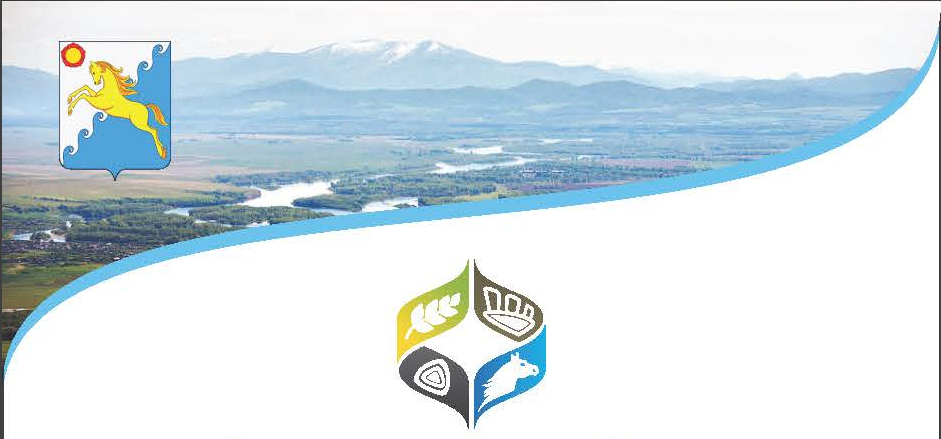 УТВЕРЖДЕНАРешением Совета депутатовУсть-Абаканского района от 25.12.2018 № 68СТРАТЕГИЯСОЦИАЛЬНО-ЭКОНОМИЧЕСКОГО РАЗВИТИЯУСТЬ-АБАКАНСКОГО РАЙОНА ДО 2030 ГОДА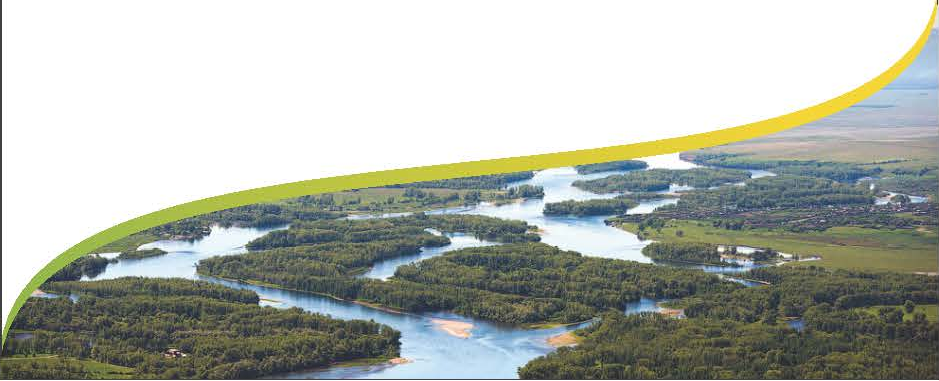 р.п. Усть-Абакан2018 г. СОДЕРЖАНИЕВведениеСтратегия социально-экономического развития Усть-Абаканского района до 2030 года (далее – Стратегия) определяет стратегические приоритеты, цели и задачи социально-экономического развития Усть-Абаканского района, основные направления их достижения на долгосрочную перспективу.Стратегия разработана в соответствии с Федеральным законом от 28.06.2014 № 172-ФЗ «О стратегическом планировании в Российской Федерации» и Законом Республики Хакасия от 10.06.2015 № 48-ЗРХ «О стратегическом планировании в Республике Хакасия», во исполнение постановления администрации Усть-Абаканского района от 25.01.2018 №56-п «О разработке Стратегии социально-экономического развития Усть-Абаканского района до 2030 года». Разработка Стратегии осуществлялась на основе комплексного анализа социально-экономического развития района, инфраструктурных ресурсов района, выявления ключевых проблем развития территории и опроса населения с целью определения видения будущего района представителями бизнеса, молодежи и населения. Далее на основе анализа тенденций социально-экономического развития района, SWOT-анализа и выявленных важнейших проблем, с учетом потенциала района, его конкурентных преимуществ и ресурсного обеспечения сформированы приоритеты, цели и задачи социально-экономического развития Усть-Абаканского района на долгосрочную перспективу. В Стратегии учтены планы и программы, действующие на территории района и составляющие основу экономики района, задающие ориентиры направления развития района. Стратегия и содержащиеся в ней меры являются естественным продолжением предшествующих этапов деятельности администрации района. Имеющийся в районе ресурсный, экономический и интеллектуальный потенциал дает возможность выйти на более высокий и качественный уровень жизни населения.1. Стратегический анализ развития муниципального образования1.1. Общая характеристикаМуниципальное образование Усть-Абаканский район – административно-территориальное образование, входящее в состав Республики Хакасия.Общая площадь территории района в административных границах составляет 7520 кв. км (12,3% от площади Республики Хакасия). Административный центр – р.п. Усть-Абакан с численностью жителей 15396 человек. Расстояние до центра Республики Хакасия г. Абакан – 15 км.Население: на 1 января 2018 года на территории муниципального района постоянно проживает 41719 человек (36,9% – городское, 63,1% – сельское население). Плотность населения  - 5,5 чел. на 1 кв.км.Географическое положение: Усть-Абаканский район расположен в центральной части Республики Хакасия, пересекая ее с востока на запад. Граничит на западе с Кемеровской областью, на севере с Ширинским, Боградским районами и Сорским городским округом, на востоке с Красноярским краем и городским округом г.Абакан, на юге - с Аскизским, Бейским и Алтайским районами. Городской округ Черногорск является анклавом на территории района. Протяженность территории района с запада на восток – около 150 км, с севера на юг – около 70 км. Территория района входит в наиболее развитый Центральный экономический район и лежит в узле основных транспортных связей Республики Хакасия.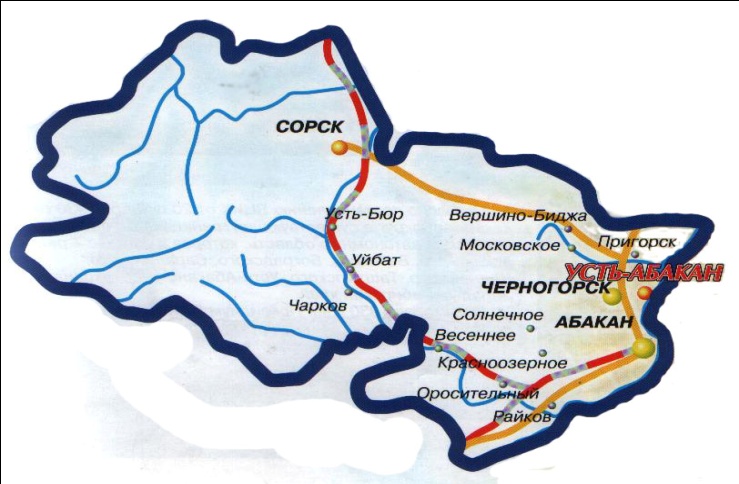 Историческая справка: Самые древние следы поселения человека на территории, ныне входящей в состав Усть-Абаканского района, относятся к каменному веку. Свидетельством тому служат многочисленные историко–археологические памятники различных культур на территории муниципального образования. Наиболее примечательной в этом плане является «Долина Царей». Здесь сосредоточено несколько десятков вождевых (царских) и сотни родовых курганов. Одним из крупных является Салбыкский – это каменно–земляная пирамида захоронения царя государства динлинов (конец IV в. до н.э.).В средневековье на территории района располагалось два из четырех больших городов могущественного Хакасского государства (VII - X вв.). Центральный столичный город располагался на р. Уйбат (окрестности аала Тутатчиков), второй по величине город был в окрестностях ст. Ербинская. Первое русское поселение Вершина-Биджа возникло в конце XVII века, а село Усть-Абакан - в 1770 г. В первой половине XVIII века в с. Усть-Абакан была построена первая христианская церковь. Современная история административного образования Усть–Абаканский район началась в январе 1924 года, когда, в соответствии с постановлением Президиума ВЦИК от 14.11.1923г., был образован Хакасский уезд. В феврале 1924 года, в ходе работ по экономическому районированию, Таштыпская и Сейская волость были объединены в Таштыпский район Хакасии, а Знаменская, Синявинская и Усть–Абаканская волость – в Чарковский район. Эти вновь образованные районы были включены в состав Хакасского уезда 25 мая 1925 года. В связи с образованием Сибирского края, Хакасский уезд был преобразован в Хакасский округ в составе Таштыпского, Аскизского, Чарковского и Чебаковского районов, 22 октября 1925 года был разукрупнен и разделен на Чарковский, в составе которого было 15 сельсоветов с центром в улусе Марков, и Боградский с центром в с. Сухая Тесь. 30 октября 1930 года Президиум ВЦИК принял постановление о переносе центра Чарковского района из улуса Чарков в село Усть–Абаканское с переименованием района в Усть–Абаканский. В статусе муниципального образования Усть-Абаканский район существует с 1 января 2003 года в соответствии с Законом Республики Хакасия от 26 сентября 2002 года N 44 «Об образовании муниципального образования Усть-Абаканский район и установлении его границ».Административно-территориальное деление: в состав Усть-Абаканского района входят: Усть-Абаканский поссовет с административным центром р.п. Усть-Абакан, и 12 сельских советов, в границах которых расположены 38 сельских населенных пунктов.Административно–территориальное деление Усть-Абаканского районаСхема расположения населенных пунктов характеризуется широкой территориальной разбросанностью. Наиболее удаленные от районного центра населенные пункты: аал Чарков – 110 км., с.Усть-Бюр – 105 км., с. Весеннее – 80 км., аал Доможаков – 65 км., аал Райков – 60 км.Климатические условия: Район расположен в области резко–континентального климата, характеризующегося большой амплитудой температуры воздуха. Для данного типа климата характера малоснежная, суровая с ясной солнечной погодой и дневными оттепелями зима, сухое и жаркое лето. Средняя температура воздуха в декабре -16 - 18°С, средняя температура воздуха в июле +20°С. Абсолютный минимум температуры приходится на январь и составляет -45 °С, абсолютный максимум приходится на июль и достигает +37 °С. Годовое количество осадков - 400 мм в северной части, до 600 мм в южной части территории района.Территория района характеризуется неоднородным рельефом - горным рельефом в западной части, образованным Кузнецким Алатау, Батеневским кряжем, Азыртальским и Косинским хребтами, центральная - низкогорными сооружениям Кузнецкого нагорья, обрамляющего межгорную Минусинскую котловину. Восточная часть района относится к равнинным пространствам Минусинской котловины, которые характеризуются степным и лесостепным ландшафтом. Наибольшую отметку имеет гора Верхний Зуб - 2178 м, самая низкая отметка (243 м) расположена в п. Усть-Абакан. Природные ресурсы:Природно-ресурсный потенциал района характеризуется наличием на его территории месторождений каменного угля, имеются запасы песка, глины, щебня, из рудных ископаемых встречаются молибден, железо, свинец, цинк, вольфрам, фосфориты, гипс и многие другие.Лесные площади занимают 46,8% всей его площади, общая площадь лесного фонда района - 352 тыс. га (8,8 % от общей площади лесного массива РХ). Земли сельскохозяйственного назначения занимают 44,8 % всей площади района (337 га), кроме того, район располагает наличием резервных земельных ресурсов, пригодных для развития сельского хозяйства.Значимые объекты культурно-исторического наследия:На территории района представлен практически весь спектр известных типов археологических объектов. Это разнотипные и разновременные курганы, групповые могильники, склепы и цисты, поселения от палеолита до позднего средневековья, Кызылукский и Уйбатский чаатас, постройки из сырцового кирпича (Уйбатский замок), горные крепости – све на горе Кюн Таг, петроглифы разных эпох, каменные изваяния и менгиры, святилища, тагарские поселения – гора Узун Хыр, гора Сахсары, оросительные каналы – Биджа, Чарков, каменоломня горы Хызыл-Хая и др. Наличие уникальных объектов культурного наследия служит предпосылками для формирования туристско-рекреационного комплекса в районе. Транспортная инфраструктура:Усть-Абаканский район обладает достаточно развитой транспортной сетью. Через Усть-Абаканский район проходят основные автомобильные магистрали Республики Хакасия: федеральная трасса М-54 «Енисей» и автодорога регионального значения Абакан-Ак-Довурак. Также имеется разветвленная сеть автодорог межмуниципального значения. Через территорию района проходят две железнодорожные линии: «Абакан-Копьево-Ачинск» и «Новокузнецк-Бискамжа-Абакан» Красноярской железной дороги ОАО «РЖД», через которую осуществляется движение как грузовых, так и пассажирских составов. На территории района располагаются 8 железнодорожных станций.По территории района проходят воздушные и водные пути. В непосредственной близости от районного центра в границах Калининского сельсовета расположен международный аэропорт ОАО «Аэропорт Абакан». В с.Усть-Бюр имеется посадочная площадка малой авиации. Посредством водного транспорта перевозка грузов и пассажиров может осуществляться по реке Енисей. Имеются необорудованные пристани в двух населённых пунктах: р.п. Усть-Абакан и аал Мохов.  Структура экономики: Усть–Абаканский район относится к аграрно - промышленному типу. Видами экономической деятельности, определяющими промышленное производство, являются: добыча полезных ископаемых, обрабатывающее производство, обеспечение электрической энергией, газом и паром, водоснабжение, водоотведение, организация сбора и утилизации отходов. Основным видом в добывающей отрасли является добыча строительных нерудных материалов, к ним относятся: щебень, песчано-гравийная смесь, гравий, строительный песок. Ведущими предприятиями данной отрасли - ООО «Хакасская стройиндустрия», ООО «Первая нерудная компания», ООО «Стройсервис», ООО «Катрина» - добывается более 400 тыс. тонн строительных нерудных материалов. ООО «Бентонит Хакасии» ведет добычу бентонитовой глины. Добычу угля на территории района ведет группа угледобывающих предприятий г. Черногорска - ОАО «СУЭК-Хакасия», ООО УК «Разрез Степной», объем добычи угля составляет около 12 тыс. тонн. Около 40% в структуре промышленного производства занимают обрабатывающие производства. Значительную долю обрабатывающих производств составляют производство пищевых продуктов и производство прочих неметаллических минеральных продуктов. Основными предприятиями данной отрасли являются ООО СПК «Сибирь», ООО «Вкус», ООО «Альпина», ООО «Консервный завод» - производство пищевых продуктов, СА учреждение РХ «Устьбюрьлессервис» - переработка древесины, ООО «Сибирская стекольная компания», ООО «Технические системы», ООО «Стальмонтаж» - производство прочих неметаллических минеральных продуктов. На долю малых предприятий и организаций, занимающихся обрабатывающими производствами, приходится более 70% в общем объеме производства данного сектора.Ведением лесного хозяйства на территории Усть-Абаканского района занимается Усть–Бюрское и Абаканское лесничества Государственного комитета по лесу Республики Хакасия. На землях особо охраняемых природных территорий ведет свою деятельность ФГУ «Государственный природный заповедник «Хакасский». На территории района располагаются два участка заповедника: «Камызякская степь с озером Улуг–Коль» () и «Хол–Богаз» (). Сельское хозяйство является одним из важных секторов экономики района. На 1 января 2018 года сельскохозяйственным производством занимаются 6 предприятий всех форм собственности с численностью 117 человек; 166 крестьянских фермерских хозяйств, 6678 личных подсобных хозяйств. Основные виды деятельности: выращивание зерновых и зернобобовых, кормовых культур, картофеля и овощей, производство молока, мяса птицы, говядины и свинины, а также разведение лошадей и овец. Крупными товаропроизводителями в агропромышленном комплексе района являются ООО «Усть-Абаканская птицефабрика» (п. Расцвет), занимающееся производством яиц и диетического мяса, КФХ Сараева И.П. (а.Райков) – свиноводство, ФГУП «Черногорское» (с.Солнечное) – молочное и мясное скотоводство, ООО «Труд» (с. Московское) разводит мясной крупно-рогатый скот, овец, мясных лошадей, КФХ Магомедов (с. Калинино) - овощеводство. Особое значение для муниципального образования имеет развитие туристического и культурно-досугового бизнеса, определяемого историческим и культурным наследием района, неразрывно связанным с историей и культурой Хакасии и России: древние курганы Салбыкской степи, Уйбатский замок, Уйбатский чаа тас, городище Узун хыр, археологические памятники горы Куня, каменоломни Хызыл хая и т.п.. Усть-Абаканский район, обладая богатейшими рекреационными ресурсами и многовековым культурно-историческим наследием, занимает особое место на туристском рынке и вызывает интерес у россиян.  1.2. Оценка достигнутых целей социально-экономического развития Усть-Абаканского района за 2014-2017 годыОсновные стратегические цели, определяющие приоритетные направления развития муниципального образования, закреплены Комплексной программой социально-экономического развития муниципального образования Усть-Абаканский район на 2011-2020 годы, утвержденной решением Совета депутатов муниципального образования Усть-Абаканский район от 24.12.2010г. № 86 (с последующими изменениями), которая включает в себя концепцию социально-экономического развития муниципального образования Усть-Абаканский район на 2011-2020 годы, стратегические приоритеты социально-экономического развития Усть-Абаканского района на 2011-2020 годы, среднесрочный и годовой планы социально-экономического развития района. В рамках Комплексной программы реализовывается 20 муниципальных программ в области развития сельского хозяйства, жилищно-коммунального хозяйства, развития и поддержки малого бизнеса, жилищные программы, социальные программы. Основным документом, определяющим политику деятельности органов местного самоуправления на среднесрочную и долгосрочную перспективу в сфере привлечения инвестиций, является Комплексный инвестиционный план Усть-Абаканского района на 2014-2020 годы, утвержденный решением Совета депутатов Усть-Абаканского района от 29.12.2014 № 117 (с последующими изменениями), который представляет собой согласованный по задачам, ресурсам и срокам исполнения комплекс производственных, социально-экономических, организационно-хозяйственных и других мероприятий, обеспечивающих эффективное решение системных проблем Усть-Абаканского района.Характеристика основных показателей социально-экономического развития Усть-Абаканского района за период 2014-2017 годов:Динамика основных показателей социально-экономического развития Усть-Абаканского района за период 2014 - 2017 годов характеризовалась устойчивым ростом промышленного производства, розничного товарооборота, инвестиций в основной капитал, ростом сельскохозяйственного производства, номинальной начисленной заработной платы, жилищного строительства, снижением уровня регистрируемой безработицы.ДемографияПо численности населения Усть-Абаканский район – самый многочисленный среди районов Республики Хакасия. На начало 2018 года в районе проживало 41719 человек, что составляет около 8% населения Республики Хакасия. Наиболее крупными по численности населения являются 2 муниципальных образования: Усть-Абаканский поссовет - 15424 чел. (37% от населения района), Калининский сельсовет - 7041 чел. (16,9% от населения района).Современная демографическая ситуация в районе отражает общероссийские тенденции, а также региональные особенности, которые в значительной степени обусловлены социально-экономическим развитием региона. На протяжении последних лет сложилась тенденция постепенного снижения общего прироста населения: если в 2014 году показатель естественного прироста населения составлял +176 человек, то в 2017 году этот же показатель достиг отрицательного значения - 5 человек, и в районе впервые отмечено снижение численности населения, коэффициент естественной убыли составил 0,1%.Ситуация усугубилась миграционным оттоком населения, который в 2017 году составил 76 человек. Миграционные потоки в течение всего периода имеют нестабильный характер: в 2014-2015 годах количество прибывших в район превышало количество убывших на 219-326 человек, на конец 2017 года этот показатель достиг минусовой отметки и составил -79 человек. Необходимо отметить, что из района выезжают наиболее активные слои населения, которые желают иметь высокий уровень жизни и широкий круг возможностей на трудоустройство. Демографическая ситуация в Усть-Абаканском районеза период 2014-2017 г.г.Труд и занятостьДоход по основному месту работы – основной источник благосостояния населения, поэтому развитие рынка труда и обеспечение занятости населения является одной из главных целей стратегии дальнейшего развития района. В настоящее время численность трудовых ресурсов на территории Усть-Абаканского района составляет 50,3% от общей численности населения района. При этом численность занятых в экономике составляет 87,7% от численности населения в трудоспособном возрасте.В численности занятых в экономике наибольший удельный вес приходится на занятых в организациях бюджетной сферы различных форм собственности - 25%, добыче полезных ископаемых - 9%, в обрабатывающем производстве - 4%, в сельском хозяйстве – 2%, транспорте – 1,6%, занятых в частном секторе - 38,8%. Численность трудовых ресурсов 2014-2017 г.г.Одним из важных показателей, характеризующих экономическое и социальное благополучие общества, является безработица, составившая в 2017 году 1,5% - это самый низкий показатель по республике;коэффициент напряженности на рынке труда в районе нестабильный;численность официально зарегистрированных безработных в 2017 году составила 306 человек, что на 7,8% меньше, чем в 2016г., и на 11,1% меньше 2014 года;средняя продолжительность безработицы в районе составляет 4,96 месяцев.Занятость населения 2014-2017 г.г.Улучшение ситуации на рынке труда достигнуто за счет реализации государственной программы «Содействие занятости населения»: в 2017 году государственные услуги в сфере содействия занятости получили более 800 граждан. Пособие по безработице получили 926 человек, 15 человек прошли профессиональную подготовку по направлению службы занятости (в 2014 году 28), получил финансовую поддержку на открытие собственного дела 1 человек. При этом, по оценке Центра занятости населения по Усть-Абаканскому району, на территории наблюдается высокий уровень скрытой безработицы, то есть порядка 13% трудоспособного населения района не заняты трудовой деятельностью или учебой. Промышленное производствоОбъем промышленного производства по кругу крупных и средних предприятий увеличился к 2017 году в 1,8 раза в сравнении с 2014 годом и составил 1719,7 млн. рублей. Темп роста в анализируемом периоде сохраняется довольно стабильный. В расчете на душу населения товаров собственного производства приходится 41208 рублей, в 2014 году данный показатель составлял 23206 рублей. 40% в структуре промышленного производства занимает добыча полезных ископаемых – структурообразующая динамично развивающаяся отрасль промышленности района. Предприятиями добывающей отрасли отгружено товаров собственного производства, выполнено работ и услуг на сумму 688 млн. рублей. За период 2014-2017 годов реализовано 3 инвестиционных проекта по развитию добывающих предприятий – ООО «Песчаный карьер», ООО «СУЭК-Хакасия» и ООО «Бентонит Хакасии».В обрабатывающем производстве темп роста производства несколько ниже, чем в добывающих отраслях, и составляет 147% к уровню 2014 года. В 2015-2016 годах наблюдался незначительный спад производства за счет снижения производства прочих неметаллических изделий. Между тем в пищевой промышленности продолжали реализовываться инвестиционные проекты по развитию и модернизации производства: реализованы проекты по расширению колбасного цеха и производства по переработке мяса и мяса птицы, произведена модернизация производства по выпуску сыра и кисломолочной продукции, завершено строительство мини-завода по переработке мясной продукции. В целом за анализируемый период в экономику района вложено 2354,5 млн. рублей, объем инвестиций в 2017 году превысил показатель 2014 года на 34,5%, при этом объем собственных средств составил 81%. Наибольшая инвестиционная активность предприятий отмечалась в 2016 году – 787,6 млн. рублей. Основная доля инвестиционных средств направлялась на модернизацию производства. В рамках программы поддержки малого и среднего бизнеса на субсидирование затрат, связанных с приобретением оборудования в целях создания или развития производства, было направлено 8,2 млн. бюджетных средств. В рамках Комплексного инвестиционного плана в 2017 году освоено 1464,1 млн. рублей, в том числе средства ООО «СУЭК-Хакасия» 1332,7 млн. руб., не включаемые Красстатом в отчет по Усть-Абаканскому району.   За период 2014-2017 гг. введено в действие 97,9 тыс.кв.м. жилой площади, что только в 2017 году позволило обеспечить жильем 292 человека, проживающих в аварийном жилом фонде. Обеспеченность жильем на 1 человека в 2017 году составила 20,6 кв.м.Сельское хозяйствоСельскохозяйственное производство – основная отрасль экономики Усть-Абаканского района, обеспечивающая развитие сельских территорий. Основными направлениями специализации сельского хозяйства района являются молочно-мясное скотоводство, кормопроизводство, производство зерна, выращивание овощей.В сложных экономических условиях, которые сложились на сегодняшний день, важным вопросом является обеспечение продовольственной безопасности. В решении этой задачи 6 сельскохозяйственным предприятиям и 166 крестьянским (фермерским) хозяйствам Усть-Абаканского района принадлежит определяющая роль. Приоритетным направлением сельскохозяйственного производства является животноводство. За период предыдущих лет отрасль сельского хозяйства стабильно увеличивает свои натуральные и стоимостные показатели деятельности. Так, в 2017 году произведено продукции сельского хозяйства всех категорий на 2399,6 млн. рублей, что в 1,2 раза больше соответствующего периода 2016 года и в 1,5 раза показателя 2014 года. По объемам выпускаемой продукции производство продукции животноводства занимает 67,4%, растениеводство составляет 32,6% от общего объема.Наличие поголовья сельскохозяйственных животных в хозяйствах всех категорий районаОсновная доля поголовья приходится на крестьянские фермерские хозяйства – более 50% крупнорогатого скота и лошадей и до 75% овец; поголовье свиней до 60% сосредоточено в личных подсобных хозяйствах населения, 30% - в крестьянских фермерских хозяйствах. В коллективных хозяйствах поголовье КРС, в том числе коров, снизилось с 11,9 до 8,5%, поголовье овец снизилось на 14,7% с 10,5 тыс. голов до 5,1 тыс. голов, поголовье свиней снизилось на 1,7 тыс. голов, доля снизилась с 32,4% до 8,5%.   Доля сельскохозяйственных животных в хозяйствах всех видов деятельности, в %Производство основных видов сельскохозяйственной продукции сельхозпредприятиями района и КФХ в 2017 году(в натуральном выражении):Развитие животноводства невозможно без создания прочной кормовой базы. В отрасли растениеводства приоритетно выращивание кормовых культур за счет многолетних и однолетних трав. Отдельно идет развитие овощеводческой отрасли.Посевные площади сельскохозяйственных культур в 2017 году увеличились на 1,9% к уровню 2014 года и составили 48823 га.В 2017 году овощеводами Республики Хакасия произведено 9120 тонн овощей, в Усть-Абаканском районе – 8693 тонны, или 95,3% от общего объема по республике.Увеличение производства овощей планируется за счет строительства овощехранилищ, с оборудованием их технологическим оборудованием для хранения, упаковки и доставки в торговую сеть и социальную сферу.Малый бизнесПриоритетным направлением развития района является развитие малого и среднего предпринимательства. Состояние малого и среднего бизнеса в районе можно охарактеризовать как серьезный резерв развития экономики и улучшения социального климата. Субъекты малого и среднего бизнеса ведут свою деятельность практически во всех сферах и отраслях экономики района. На их долю приходится более 60% общего объема товарооборота района. В отраслевой структуре малого бизнеса стабильно преобладает оптовая и розничная торговля, ремонт автотранспортных средств – 42,7%, сельское хозяйство и лесное хозяйство- 22%, обрабатывающие производства – 6,7%, строительство – 4,7%, предоставление прочих услуг – 3,6 %.На 01.01.2018г. на территории района осуществляли свою деятельность 193 организации малого и среднего предпринимательства (включая микропредприятия).В целях содействия развитию малого и среднего предпринимательства, администрацией Усть-Абаканского района разработана программа поддержки малого и среднего бизнеса, создан Совет предпринимателей при Главе района, осуществляются постоянные контакты по всем проблемным вопросам. В рамках муниципальной программы «Развитие субъектов малого и среднего предпринимательства в Усть-Абаканском района» предоставляются меры поддержки малого и среднего бизнеса в форме грантов на создание и развитие собственного бизнеса, на приобретение оборудования. В период с 2014 по 2017 годы финансовая поддержка из всех уровней бюджетов составила 8237,6 тыс. рублей. В рамках имущественной поддержки субъектам выделяются во временное пользование земельные участки и объекты недвижимости на правах аренды, в 2017 году действует 117 договоров аренды с субъектами малого и среднего бизнеса. Объем поступлений налога на совокупный доход в консолидированный бюджет района за период 2014-2017гг. от малого бизнеса составил 28710,0 тыс. руб., в 2017 году поступило 6900,0 тыс. руб., или 92% к уровню 2014 года.Развитие социальной сферыРазвитие социальной сферы ориентировано на создание для населения условий получения доступных и качественных услуг в сфере образования, здравоохранения, ресурсов культурного потенциала республики.ОбразованиеОбразование - важнейшая сфера социальной жизни, развитие которой для многих жителей Усть-Абаканского района является актуальным. Для достижения цели повышения качества образования в соответствии с задачами социально-экономического развития Усть-Абаканского района решались следующие задачи:1. Обеспечение доступности и современного качества общего и дополнительного образования гражданам Усть-Абаканского района.2. Развитие кадрового потенциала общего образования.3. Совершенствование деятельности по защите прав детей, нуждающихся в особой заботе государства.Сегодня в системе образования Усть-Абаканского района функционируют 27 муниципальных бюджетных образовательных организаций:- 13 средних общеобразовательных школ, в том числе школа-интернат;- 2 основные общеобразовательные школы;- 2 начальные общеобразовательные школы;- 1 отдельная общеобразовательная школа-интернат, реализующая адаптированные образовательные программы для детей с умственной отсталостью;- 8 дошкольных образовательных организаций;- 1 организация дополнительного образования.Образовательные программы дошкольного образования реализуют 22 образовательные организации, в том числе в условиях полного дня – 8 дошкольных образовательных организаций и 14 структурных подразделений, в группах кратковременного пребывания – 2 школы и 4 детских сада, в группах предшкольной подготовки – 3 школы.В период с 2014 по 2017 годы проведены масштабные работы по обеспечению доступности дошкольного образования. Выполнению Указа Президента РФ 2012 года о полном охвате детей в возрасте от 3 до 7 лет дошкольным образованием способствовали меры по расширению сети и введению дополнительных мест в детских садах. С участием средств федерального, регионального и муниципального бюджетов в период с 2014 по 2017 год включительно в Усть-Абаканском районе введено 581 дополнительное место. В 2014 году для 330 детей районного центра был открыт новый детский сад «Радуга», выполнен капитальный ремонт детских садов в с. Усть-Бюр и а. Сапогов на 91 место. В 2015 году, благодаря капитальному ремонту помещений, дополнительно открыто 7 групп на 160 мест в детских садах с. Зеленое (50 мест), п. Расцвет (20 мест), Ташебинской (20 мест) и Курганной (10 мест) школах. Реконструировано 2 здания для детского сада в д. Чапаево (60 мест). В результате в 2015 году охват детей в возрасте от 3-х до 7 лет составил 100%.Дальнейшие меры по удовлетворению потребности граждан в качественном дошкольном образовании были направлены на охват услугами по присмотру и уходу детей более раннего возраста. С этой целью, с учетом востребованности, в 6 детских садах было открыто 9 групп для детей в возрасте от 1 года до 2 лет, которые посещали 183 ребенка; в 7 детских садах - 12 групп для детей в возрасте от 2 до 3 лет, которые посещали 277 детей. В отдаленных сельских детских садах в разновозрастные группы также принимались дети в возрасте от 1,5 до 3 лет. Всего 559 детей раннего возраста в 2017 году получали услуги присмотра и ухода в детском саду. В итоге, доля детей, охваченных дошкольным образованием, в возрасте от 1 года до 7 лет в 2017 году в условиях присмотра и ухода (в группах полного дня) составила 69% (2 369 чел.), с учетом кратковременного пребывания – 74,6% (2 560 чел.), превысив аналогичные показатели 2016 года (68,9% и 74% соответственно) и показатели по Республике Хакасия 2017 года (66,3% и 73,6%). При этом, на 2,5% снижена очередь на получение места в дошкольные образовательные организации детей в возрасте до 3 лет.Выполняя поручение Президента РФ от 02.11.2017, дальнейшие меры по развитию дошкольного образования будут направлены на создание условий для полного охвата услугами присмотра и ухода детей в возрасте от 2 месяцев до 3 лет. Для решения этой задачи необходимо строительство детских садов в с. Калинино и с. Зеленое.Реализация образовательных программ дошкольного, начального общего, основного общего и среднего общего образования сегодня осуществляется в условиях внедрения федеральных государственных образовательных стандартов. Видовое разнообразие образовательных программ составляют программы специальных курсов, дисциплин для кадетских классов при МБОУ «Усть-Абаканская СОШ» (4 класса), профильного обучения (в 4 общеобразовательных школах), адаптированные образовательные программы для детей с ограниченными возможностями здоровья.В 5 детских садах реализуются адаптированные образовательные программы для детей с нарушением речи, которые осваивают 125 детей в 6 логопедических группах. В 17 общеобразовательных школах 191 ребенок получает общее образование по образовательным программам, адаптированным для детей с умственной отсталостью, 7 человек - для детей с задержкой психического развития.Демографический рост за счет увеличения рождаемости и миграции населения в предыдущие годы ставит перед системой образования района ряд серьезных проблем по обеспечению общедоступного качественного начального общего, основного общего и среднего общего образования. Увеличение численности школьников района привело к увеличению числа классов - комплектов, и, следовательно, к увеличению потребности в дополнительных учебных площадях, школьной мебели, кадровом обеспечении. В связи с этим, в ряде школ обозначилась проблема нехватки учебных площадей. Решается она посредством использования ступенчатого либо двухсменного режима работы. В период до 2030 года потребуется введение дополнительных ученических мест путем строительства школ в с.Калинино, с.Зеленое. В д.Чапаево строительство новой школы на 250 мест начнется в 2019 году.Численность учащихся муниципальных общеобразовательных организацийОдним из внешних индикаторов достижения современного уровня общего образования является независимая оценка качества образования - государственная итоговая аттестация выпускников. По результатам Единого государственного экзамена выпускников средних школ (ЕГЭ) в районе отмечается увеличение среднего тестового балла по обязательным предметам:Наметилась положительная динамика высокобалльных результатов ЕГЭ (от 80 до 100 баллов), свидетельствующих о повышении качества индивидуальных учебных достижений:2014г. – 5,28%;2015г. – 5,04%;2016г. – 16,8%;2017г. – 18,61%.Ежегодно все выпускники получают аттестат о среднем общем образовании. В сводном рейтинге по показателям результативности ЕГЭ Усть-Абаканский район занимает 5 - 6 место в Республике Хакасия, уступая городам республики. Стабильно в десятке лучших школ Республики Хакасия - МБОУ «Усть-Абаканская СОШ». В 2014 и 2015 годах МБОУ «Усть-Абаканская СОШ» была включена в перечень «ТОП 200 лучших сельских школ России», что стало возможным в результате введения профильного обучения. Высокие результаты ежегодно показывают выпускники МБОУ «Опытненская СОШ», по отдельным предметам - МБОУ «Доможаковская СОШ им. Н.Г. Доможакова», МБОУ «Сапоговская СОШ» и др. Одной из ключевых проблем системы образования района является обновление кадров. Достижение уровня заработной платы педагогических работников до значений целевых показателей, утвержденных региональной и муниципальной «дорожной картой», меры по адаптации и профессиональной поддержке молодых педагогов, совершенствование механизмов формирования мотивации к профессиональному росту обеспечили приток молодых квалифицированных педагогов. В 2017 году свою трудовую деятельность начали 13 молодых специалистов (2013г. -10 чел.; 2014г. – 12 чел.; 2015г. – 12 чел.; 2016г. – 11 чел.). В результате в системе общего образования района наблюдается процесс омоложения кадрового состава. Доля молодых педагогов сегодня превышает долю педагогов пенсионного возраста: молодые специалисты – учителя составляют 24,4% (86 чел.) от общей численности учителей общеобразовательных школ, учителя в возрасте до 35 лет - 28,1% (99 чел.), учителя пенсионного возраста – 21,1% (74 чел.).В дальнейшем меры по привлечению в отрасль молодых квалифицированных педагогов будут продолжены.Состав учителей общеобразовательных организаций по возрастуЕжегодно Усть-Абаканский район активно включается в реализацию различных проектов в области образования. Сегодня школы оснащены современным технологическим, учебным, спортивным оборудованием. Проведены капитальные ремонты здания Усть-Бюрской школы, кровли Сапоговской, Опытненской, Усть-Абаканской школы (корпус 1, корпус 3), теплых туалетов в Усть-Абаканской (корпус 3), Солнечной, Красноозерной и Усть-Бюрской школах, пищеблоков в Солнечной, Райковской, Расцветской, Опытненской школах и Расцветском детском саду, спортивных залов в Калининской, Московской, Райковской и Усть-Абаканской школах, заменены ветхие окна в Усть-Бюрской, Доможаковской, Чарковской школах, Расцветском и Доможаковском детских садах, отремонтированы системы отопления в Усть-Бюрской школах, н.ш.-д.с. «Росток» (п. Тепличный) и Усть-Абаканской коррекционной школе.За 4 года (2014-2017 гг.) образовательные организации района получили 4 школьных автобуса: Московская, Райковская, Калининская, Солнечная школы.В рамках государственной программы «Доступная среда» созданы условия для беспрепятственного доступа лиц с ОВЗ, детей-инвалидов в здания 4 образовательных организаций: МБОУ «Чарковская СОШИ», МБОУ «Усть-Абаканская СОШ» (корпус 2), МБОУ «Усть-Абаканская ОШИ», МБДОУ «ЦРР – ДС «Аленушка».  Благодаря реализации приоритетного национального проекта «Образование», федерального проекта модернизации общего образования, материальная база системы образования Усть-Абаканского района в целом находится в удовлетворительном состоянии. Однако остается высокой доля образовательных организаций, нуждающейся в пополнении и обновлении компьютерной техники, учебно-лабораторного оборудования. Сохраняется высокий процент сельских школ, работающих в условиях отсутствия централизованного водопровода. Часть зданий образовательных организаций не в полной мере отвечает строительным и санитарным требованиям: нуждаются в капитальном ремонте и оснащении технологическим оборудованием пищеблоки 47% общеобразовательных школ (Чарковская, Доможаковская, Сапоговская, Ташебинская, В-Биджинская, Весенненская, Усть-Бюрская, Усть-Абаканская – корпус 3), спортивные залы 41% общеобразовательных школ (Расцветская СОШ, Доможаковская СОШ, Солнечная СОШ, Усть-Абаканская – корпус 3, Весенненская СОШ, Красноозерная ООШ, В-Биджинская СОШ), устройство теплых туалетов 12% общеобразовательных школ (Весенненская СОШ, В-Биджинская СОШ), кровли и фасады зданий 26% образовательных организаций (Расцветская СОШ, Усть-Абаканская СОШ – корпус 1, корпус 2, Весенненская СОШ, Ташебинская школа, д/с «Ласточка», Усть-Абаканский ЦДО).Кроме того, в 89 % образовательных организаций района требуется создание условий для беспрепятственного доступа в здания и помещения лиц с ограниченными возможностями здоровья, инвалидов.Система дополнительного образования представлена 3 организациями дополнительного образования:МБУДО «Усть-Абаканский ЦДО»;МБУДО «Усть-Абаканская ДШИ»:МБУДО «Усть-Абаканская СШ».Кроме организаций дополнительного образования, дополнительное образование в Усть-Абаканском районе осуществляется общеобразовательными учреждениями района. Дополнительное образование детей - неотъемлемая часть системы непрерывного образования, призванная обеспечить ребенку дополнительные возможности для духовного, интеллектуального и физического развития, удовлетворения его творческих и образовательных потребностей. Она направлена на создание условий для развития и самореализации одаренных детей и талантливой молодежи, выстраивание вариативных, личностно-ориентированных образовательных программ. Доля детей, охваченных программами дополнительного образования, выросла в 2,4 раза от уровня 2014 года. Дополнительное образование в Усть-Абаканском районе реализуется по 6 направленностям: художественной, технической, социально-педагогической, естественнонаучной, физкультурно-спортивной, туристско-краеведческой. Наибольшее количество детей охвачено услугами дополнительного образования художественно-эстетической (43%) и спортивной направленностей (24%). Вместе с тем, в Усть-Абаканском районе лишь 7,4% детей занимаются техническим творчеством. Основная задача в развитии дополнительного образования в области детского технического творчества - это укрепление современной материальной базы, позволяющей развивать новые направления - робототехнику, программирование, инженерную графику, школьные конструкторские бюро.МБУДО «Усть-Абаканский ЦДО» имеет статусы:республиканской инновационной площадки «Профессиональное  самоопределение обучающихся в рамках модели сетевого взаимодействия в условиях многофункциональной деятельности учреждения дополнительного образования детей»;муниципальной базовой площадки «Организация и проведение социальных практик учащихся района в рамках модели сетевого взаимодействия учреждений общего и дополнительного образования»;муниципальной базовой площадки «Педагогическая лаборатория «Вектор» МБУДО «Усть-Абаканский ЦДО».Результаты реализации инновационных площадок являются промежуточными, однако многие из разработанных продуктов имеют существенное научно-практическое значение и уже апробируются и внедряются в практику работы образовательных организаций Усть-Абаканского района и Республики Хакасия, совместно с ГАОУ РХ ДПО «ХакИРОиПК». Особенно значимыми на сегодняшний момент представляются продукты, связанные с отработкой моделей сетевого взаимодействия. МБУДО «Усть-Абаканская ДШИ» дает возможность детям пройти обучение по следующим направлениям творчества: музыкальное искусство, хоровое пение, ранее эстетическое воспитание. Учащиеся ежегодно успешно принимают участие в профессиональных конкурсах разных уровней. Брендовым мероприятием Усть-Абаканской детской школы искусств является республиканский конкурс «Апрельская лира».Основные показатели деятельности детской школы искусствДля увеличения контингента открываются учебные классы в поселениях района: в с. Зелёное работают классы инструментального исполнительства (фортепиано, гитара), класс хореографии, в аале Доможаков - класс хореографии, на базе д/с «Ромашка» - класс раннего эстетического развития. Планируется дальнейшее развитие системы раннего эстетического обучения на базе детских садов «Радуга», «Ласточка», д/с аала Доможаков для  приобщения детей младшего возраста к культурному наследию в области искусств и ведение целенаправленной работы для подготовки к поступлению на обучение в детскую школу искусств по направлениям: инструментальное  исполнительство (обучение игре на инструментах), хоровое, сольное пение, хореография.Особого внимания заслуживает развитие физкультурно-спортивного направления деятельности образовательных организаций района. Высоких результатов в спорте достигла команда девушек по мини-футболу, учащихся МБОУ «Доможаковская СОШ им. Н.Г. Доможакова», признанная сильнейшей в Республике Хакасия, которая неоднократно становилась победителем соревнований в Сибирском Федеральном округе и защищала честь республики в г. Москве.Дополнительное образование в сфере физической культуры и спорта реализовывается на базе МБУДО «Усть-Абаканская спортивная школа».Основные показатели работы спортивной школыУчащиеся спортивной школы являются ежегодными призерами и победителями не только районных и республиканских соревнований, но и Всероссийских. В настоящее время два спортивных объекта спортшколы включены во Всероссийский реестр объектов спорта: хоккейный корт и спортивный зал, что дает право проведения официальных республиканских и региональных соревнований. В этой связи в тесном сотрудничестве проходит работа с республиканскими федерациями по видам спорта.Важным направлением работы является популяризация детских общественных объединений. Получило развитие тимуровское движение, создано 29 детских объединений и клубов военно-патриотической направленности, объединяющих 2 740 человек. Самый многочисленный - военно-патриотический клуб «Ирбис» МБОУ «Усть-Абаканская СОШ» (80 чел.), команда которого ежегодно и результативно принимает участие во Всероссийских военно-патриотических соревнованиях; с 2016 года является призером Всероссийской военно-спортивной игры «Победа» (г. Москва). Дружина юных пожарных «Укротители огня» МБОУ «Усть-Абаканская СОШ» признана победителем Всероссийского смотра-конкурса «Лучшая дружина юных пожарных в России» (г. Москва).В центре внимания органов местного самоуправления Усть-Абаканского района находится организация детской оздоровительной кампании. Ежегодно в период летней оздоровительной кампании работает МАУ «Загородный лагерь «Дружба», где с 2015 года проводится республиканская патриотическая смена «Ты нужен России!», в которой принимают участие школьники всех муниципальных образований республики. В целях создания безопасных и более комфортных условий для пребывания в загородном лагере необходимо строительство теплого корпуса для круглогодичного использования лагеря, проведение капитального ремонта корпусов, электрических сетей. В период каникул на базе общеобразовательных организаций работают пришкольные лагеря с дневным пребыванием, в летний период на базе загородного лагеря «Дружба» функционирует туристический палаточный лагерь «Вершина», работают пришкольные спортивные площадки, клубы по интересам, трудовые отряды старшеклассников, организуются однодневные и многодневные туристические походы, экскурсии. Организованным отдыхом охвачены, в первую очередь, дети, находящиеся в трудной жизненной ситуации и состоящие на профилактическом учете.Несмотря на позитивные изменения, для обеспечения равных возможностей получения современного качественного общего и дополнительного образования детей муниципальная система образования района требует решения ряда проблем:- создание условий для полного охвата детей, в том числе раннего возраста, дошкольным образованием;- введение дополнительных ученических мест с целью обеспечения доступности качественного общего образования;- обновление учебно-материальной базы образовательных организаций, в том числе школьного автопарка;- создание комфортных, безопасных условий осуществления образовательной деятельности;- обеспечение беспрепятственного доступа в здания и помещения образовательных организаций лиц с ограниченными возможностями здоровья, инвалидов;- имеющиеся площади не позволяют расширить спектр услуг в дополнительном образовании детей. Необходимо решить вопрос о выделении земельного участка и подготовки проектно-сметной документации для строительства детской школы искусств.Задача системы образования Усть-Абаканского района на период до 2030 года - обеспечение равных возможностей в получении качественного дошкольного, общего и дополнительного образования для всех категорий детей, в том числе детей с ограниченными возможностями здоровья и детей-инвалидов.КультураКультура, как самостоятельная отрасль, по своей структуре неоднородна и представляет сферу библиотечного, музейного, клубного дела.Сеть общедоступных учреждений культуры Усть-Абаканского района:-  30 муниципальных учреждений культурно-досугового типа;- 1 муниципальное бюджетное учреждение культуры «Усть-Абаканская централизованная библиотечная система», в которую входит 25 филиалов;- 2 муниципальных музея: муниципальное автономное учреждение культуры «Музей «Древние курганы Салбыкской степи» и муниципальное казенное учреждение культуры «Усть-Абаканский районный историко-краеведческий музей».Деятельность учреждений культуры в Усть-Абаканском районе направлена на создание условий, обеспечивающих доступ населения к высококачественным культурным услугам и формирующих благоприятную культурную среду для всестороннего развития личности. Творческие коллективы являются постоянными участниками районных, республиканских, краевых конкурсов, фестивалей. Все учреждения культуры ведут работу по сохранению народных традиций на территории района. В районе на базе культурно-досуговых учреждений функционируют 297 клубных формирований, в том числе самодеятельного народного творчества, составляющие более 60% от общего числа формирований, а также любительские объединения и клубы по интересам. Показатели обеспеченности культурно-досуговыми учреждениями в районе составляют 69,4%. На сегодняшний день не имеют учреждений 13 населенных пунктов района.Основные показатели работы культурно-досуговых учрежденийЗа период с 2014-2017 год  учреждения культуры Усть-Абаканского района приняли участие более чем в 400 фестивалях и конкурсах разного уровня. Клубы по интересам посещают 3296 человек. Самые востребованные у населения жанры вокальный (41,8%) и хореографический (22,5%). Одна из главных проблем эффективной деятельности клубных учреждений района остается материально-техническая база учреждений культуры и создание комфортных условий для посетителей. Укрепление материально-технической базы учреждений культуры района в рамках муниципальной программы «Культура Усть-Абаканского района на 2014 – 2020гг»:Библиотечное обслуживание населения на территории Усть-Абаканского района осуществляет муниципальное бюджетное учреждение культуры «Усть-Абаканская централизованная библиотечная система». Библиотечная система включает в себя 25 филиалов библиотек, из них 2 модельных библиотеки, которые обслуживают пользователей всех возрастных категорий и социальных групп. Пользователем муниципальных библиотек сегодня стал каждый второй житель Усть-Абаканского района. Обеспеченность учреждений библиотечной деятельностью составляет 70,1%Основные показатели деятельности муниципальных библиотекМузейное обслуживание населения на территории Усть-Абаканского района осуществляют два музея: муниципальное автономное учреждение культуры «Музей «Древние курганы Салбыкской степи» и муниципальное казенное учреждение культуры «Усть-Абаканский районный историко-краеведческий музей». За время работы музеев проведена значительная работа по комплектованию фондов и развитию экспозиционной деятельности, реализован ряд социально-значимых проектов.Благодаря эффективной и планомерной работе посещаемость музеев Усть-Абаканского района ежегодно увеличивается.Основные показатели деятельности музеев Анализ деятельности учреждений культуры позволил выявить основные проблемы в сфере культуры в Усть-Абаканском  районе:- Весенненский и Московский сельский Дом культуры находятся в приспособленных помещениях, необходимо решение по изготовлению проектно-сметной документации строительства данных объектов;- по нормативному обеспечению в районе необходимо открыть дополнительно 5 библиотечных филиалов;- в капитальном ремонте нуждаются 5 культурно-досуговых учреждений (ДК Гагарина, Чарковский, Биджинский, Расцветовский, Сапоговский сельские Дома культуры), все библиотеки нуждаются в текущем ремонте;- на мемориале «Вечная слава» необходимо провести работы по реставрации монументов объекта;- необходимо осуществить капитальный ремонт в двух корпусах МКУК «Усть-Абаканский районный историко-краеведческий музей»;- имеющееся светотехническое и звукотехническое оборудование исчерпало сроки эксплуатации и подлежит замене и модернизации;- объемы выделенных ассигнований на материально-техническое  оснащение отстают от реальных потребностей отрасли. Развитие физической культуры и спортаРазвитие физической культуры и спорта в районе осуществляются на базе МБУДО «Усть-Абаканская спортивная школа», а также образовательных учреждений поселений, где работают тренеры-преподаватели. Показатели организации физкультурно-спортивной работы Увеличению роста показателей деятельности в области физической культуры и спорта способствовало:- привлечение молодых специалистов в сферу физической культуры и спорта в возрасте до 30 лет (2014 год - 14 чел., 2017 год - 18 чел.);- организация на территории района фитнес - клубов, групп здоровья скандинавской ходьбы, внедрения комплекса ГТО, что способствовало увеличению доли населения, занимающегося физической культурой  и спортом;- строительство новых спортивных сооружений с 113 до 116: строительство спортивного зала в д. Курганная, строительство тренажерного зала «Апельсин» в п. Расцвет, борцовского зала в р.п. Усть-Абакан (2014 год - 112  объектов, 2017 год – 116 объектов);- организация сезонных катков в поселениях района.     Систематически физической культурой и спортом занимаются более 14,5 тыс. человек, в спортивных мероприятиях участвуют более 7 тыс. человек. В районе культивируется 25 видов спорта: армспорт, баскетбол, бильярдный спорт, бокс, волейбол, гиревой спорт, дартс, джиу-джитсу, конный спорт, каратэ, лёгкая атлетика, настольный теннис, пулевая стрельба, рукопашный бой, спортивная борьба, спортивное ориентирование, спортивный туризм, тяжелая атлетика, фитнес-аэробика, футбол, хоккей, хоккей с мячом, шашки, шахматы, картинг. Учебно-материальная база физической культуры и спорта включает - 116 объектов, в том числе: 1 стадион, 23 спортивных зала, 88 плоскостных сооружений, 2 стрелковых тира, 2 стрельбища. В Усть-Абаканском районе проводится работа по внедрению Всероссийского комплекса ГТО, участие принимают сотрудники администрации района, управлений и ведомств, общественных и  образовательных организаций, жители Усть-Абаканского района.Между тем выявлен ряд факторов, сдерживающих развитие физической культуры и спорта:- обеспеченность населения спортивными объектами не соответствует социальным нормативам, что является одной из причин, не позволяющих в полной мере успешно осуществлять задачу оздоровления населения района. Доля населения, систематически занимающегося физической культурой и спортом всех слоев населения, на 01.01.2018 года составляет всего 35,15% (14694 чел.), поэтому завершение строительства универсального спортивного зала  является одной из важных задач перспективного развития физической культуры и массового спорта Усть-Абаканского района;- большинство из имеющихся спортивных сооружений требуют текущего и капитального ремонтов; - существующая на сегодняшний день материально-техническое оснащение учреждений физической культуры и спорта в районе требует обновления.  Реализация молодежной политикиРеализация направлений деятельности молодежной политики осуществляется подведомственными учреждениями Управления культуры, молодежной политики, спорта и туризма администрации Усть-Абаканского района Республики Хакасия (МБУ культуры «Молодежный ресурсный центр» и иные учреждения), образовательными организациями района, районным военным комиссариатом, ГБУЗ РХ «Усть-Абаканская районная больница», ГКУ РХ «Управление социальной поддержки населения», ГКУ РХ «Центр занятости населения по Усть-Абаканскому району», ОМВД России  по Усть-Абаканскому району, районными общественными организациями: Молодежная общественная организация «Содружество активной молодежи Усть-Абаканского района» (МОО «САМУР»), общественная организация ветеранов «Боевое Братство», общественная организация «Совет ветеранов».Основные показатели реализации молодежной политики Факторы, сдерживающие развитие государственной молодежной политики: - отсутствие квалифицированных специалистов по работе с молодежью в разных отраслях;- отсутствие финансирования мероприятий в сфере молодежной  политики в муниципальных образованиях района.Жилищное строительствоЗа период 2014-2017 гг. введено в действие 97,9 тыс.кв.м. жилой площади, обеспеченность жильем на 1 человека в 2017 году составила 21,06 кв.м. По результатам рейтинга Министерства экономического развития Республики Хакасия муниципалитетов за 2017 год, по данному показателю Усть-Абаканский район находится на втором месте среди городов и районов Республики Хакасия.В 2017 году с целью ликвидации аварийного и непригодного для проживания жилищного фонда, введены в эксплуатацию 2 многоквартирных дома в рп. Усть-Абакан по ул. Перспективная площадью 4238,95 кв.м. Площадь ликвидированного аварийного жилищного фонда составила 4017,6 кв.м. Общий объем финансирования составил 28598,2 тыс. рублей (РХ).Муниципальным образованием Усть-Абаканский район проводится работа, направленная на активное вовлечение новых земельных ресурсов в хозяйственный оборот для устойчивого экономического и социального роста. С целью развития индивидуального жилищного строительства, обеспечения земельными участками льготной категории граждан, на территории Усть-Абаканского района осуществлялось расширение границ населенных пунктов. Так, Решением Совета депутатов Усть-Абаканского района от 10.12.2015 № 60 «О внесении изменений в Генеральный план и Правила землепользования и застройки Сапоговского сельсовета Усть-Абаканского района Республики Хакасия» в черту п. Ташеба были включены земельные участки АОЗТ «Сапогово», что позволило значительно увеличить объемы индивидуального жилищного строительства.  На сегодняшний день в п. Ташеба активно ведется жилищная застройка. Решением Совета депутатов Солнечного сельсовета от 26.12.2014 № 192 «О внесении изменений в Генеральный план и Правила землепользования и застройки Солнечного сельсовета Усть-Абаканского района Республики Хакасия» в черту с. Солнечное были включены земельные участки из земель сельскохозяйственного назначения. На включенном в черту населенного пункта массиве сформировано 2370 земельных участков для предоставления льготной категории граждан в рамках реализации Законов Республики Хакасия от 08.05.2017 № 33-ЗРХ «О бесплатном предоставлении в собственность отдельным категориям граждан земельных участков на территории Республики Хакасия», от 26.10.2011 № 88-ЗРХ «О бесплатном предоставлении в собственность граждан, имеющих трех и более детей, земельных участков на территории Республики Хакасия». Земельные участки распределяются администрацией Усть-Абаканского района между льготниками Усть-Абаканского района и г. Абакана. В последующем при постановке на кадастровый учет объектов капитального строительства в Усть-Абаканском районе увеличатся налоговые отчисления.В рамках реализации Закона Республики Хакасия от 08.05.2017 № 33-ЗРХ «О бесплатном предоставлении в собственность отдельным категориям граждан земельных участков на территории Республики Хакасия», Закона Республики Хакасия от 26.10.2011 № 88-ЗРХ «О бесплатном предоставлении в собственность граждан, имеющих трех и более детей, земельных участков на территории Республики Хакасия» за период с 2014 по 2017 год на территории Усть-Абаканского района предоставлено 2065 земельных участков льготным категориям граждан, в том числе:2017 год – 1189 ед.;2016 год –  814 ед.;2015 год – 4 ед.;2014 год – 58 ед.Так, в 2017 году на территории Усть-Абаканского района из 1189 земельных участков 307 участков предоставлено гражданам, состоящим на учете в качестве нуждающихся в жилых помещениях, 461 – молодым семьям, 58 – семьям, имеющим детей-инвалидов, 9 – молодым специалистам, 148 – ветеранам боевых действий, 206 – многодетным семьям.Предоставление земельных участков льготным категориям граждан в 2014-2017 годахМногократное увеличение количества предоставленных земельных участков льготной категории граждан в рамках реализации Законов Республики Хакасия от 08.05.2017 № 33 «О бесплатном предоставлении в собственность отдельным категориям граждан земельных участков на территории Республики Хакасия», от 26.10.2011 № 88-ЗРХ «О бесплатном предоставлении в собственность граждан, имеющих трех и более детей, земельных участков на территории Республики Хакасия» за период с 2014 по 2017 годы обеспечено за счет формирования земельных массивов на территории рп Усть-Абакан в количестве 840 земельных участков, и на территории Солнечного сельсовета в количестве 2370 земельных участков.В 2016 году предоставлено 814 земельных участков льготной категории граждан на территории рп Усть-Абакан, в 2017 году - 1003 земельных участка на территории Солнечного сельсовета. В 2018 году продолжается работа по предоставлению земельных участков льготной категории граждан.На 01.01.2018 в Списке детей-сирот и детей, оставшихся без попечения родителей, лиц из числа детей-сирот и детей, оставшихся без попечения родителей, которые подлежат обеспечению жилыми помещениями, состоит 314  человек. В рамках реализации Федерального закона от 21.12.1996 № 159-ФЗ «О дополнительных гарантиях по социальной поддержке детей-сирот и детей, оставшихся без попечения родителей» за период с 2014 по 2017 годы приобретено 65 квартир. Пересмотрен подход к приобретению специализированного жилищного фонда: со второй половины 2016 года приобретено 16 квартир только на первичном рынке.Жилищно-коммунальная инфраструктураВ Усть-Абаканском районе реализуются основные направления стратегии развития жилищно-коммунального хозяйства, утвержденной Распоряжением Правительства РФ от 26.01.2016 года № 80-р:1. Развитие предпринимательства, усиление конкурентной среды и привлечение частных инвестиций в сферу жилищно-коммунального хозяйства (путем сдачи в концессию объектов коммунальной инфраструктуры).Доля коммерческих организаций в сфере предоставления коммунальных услуг в период 2014-2016 годов составляла 36,36%. Из 11 организаций, оказывающих коммунальные услуги на территории Усть-Абаканского района, частных организаций 4: на территориях Усть-Абаканского поссовета (2), Расцветовского (1) и Опытненского (1) сельсоветов. В 2017 году доля коммерческих организаций составляет 27,27%.В 2017 году в Опытненском и Расцветовском сельсовете заключены концессионные соглашения с предприятиями ЖКХ: ООО РСО «Прогресс» и ИП Сейранян М.В. В Усть-Абаканском поссовете в связи с невозможностью заключения концессионного соглашения, создан МУП «ТеплоВодоРесурс». 2. Предоставление качественных жилищно-коммунальных услуг потребителям в целях обеспечения гражданам комфортных условий проживания (путем обновления основных фондов жилищно-коммунальной инфраструктуры, ликвидации аварийного и ветхого жилого фонда, повышения благоустройства придомовых территорий МКД).С целью приведения уровня износа объектов коммунальной инфраструктуры к нормативным значениям, по муниципальным программам «Комплексная программа модернизации и реформирования ЖКХ в Усть-Абаканском районе» и «Чистая вода» проводятся работы по капитальному ремонту инженерных сетей тепло-, водоснабжения, водоотведения, по ремонту основного и вспомогательного котельного оборудования, ремонту водобашен и зданий КНС. Объем финансирования работ по капитальному ремонтуВ результате проведенных мероприятий по капитальному ремонту, средний уровень износа объектов коммунальной инфраструктуры снизился с 65,7% в 2014 году до 64,4% в 2017 году, доля ветхих сетей в среднем с 26,9% в 2014 году до 26,1% в 2017 году.Уровень износа объектов коммунальной инфраструктурыРеализация мероприятий, направленных на решение проблемы снабжения жителей Усть-Абаканского района чистой водой для коммунально-бытовых нужд и очистки сточных вод до экологически допустимого уровня, а также доступности населению систем водоснабжения и водоотведения, позволила достичь следующих показателей:Из средств Хакасского Республиканского фонда капитального ремонта многоквартирных домов в период 2014-2017 годов были проведены работы по капитальному ремонту кровель, внутридомовых инженерных систем, ремонту и утеплению фасадов в муниципальных образованиях Усть-Абаканский поссовет и Расцветовский сельсовет. Всего отремонтировано 16 МКД. Общий объем финансирования составил 14,2 млн. рублей.С целью создания комфортной городской среды проживания, с 2017 года в трех муниципальных образованиях Усть-Абаканского района реализуется подпрограмма «Доступное жилье». При непосредственном участии граждан, на общественных обсуждениях был определен адресный перечень территорий муниципальных образований, подлежащих благоустройству в 2017 году. На  повышение уровня благоустройства дворовых и общественных территорий муниципальных образований было направлено 9,462 млн. рублей, в том числе: из Федерального бюджета – 8,150 млн. рублей, из Республиканского бюджета РХ – 1,2178 млн. рублей, из местного бюджета поселений – 0,0946 млн. рублей. Реализовано 25 проектов по благоустройству, в том числе: 22 – по благоустройству дворовых территорий (асфальтирование дворовых проездов, установка детского игрового оборудования, установка беседки), 3 проекта по благоустройству общественных территорий (асфальтирование дорожек, установка качелей, устройство фонтана).3. Формирование активных и ответственных собственников помещений в многоквартирных домах, обладающих всеми правами на принятие решений относительно своего дома и реальными возможностями реализации этих прав, а также определенным уровнем ответственности за принимаемые решения.Развиваются конкурентные, рыночные отношения и в сфере эксплуатации жилищного фонда. Граждане, проживающие в многоквартирных домах, все больше осознают ответственность за состояние общего имущества многоквартирного дома, реализовывают свое право по избранию формы управления МКД. Растет доля МКД, собственники жилых помещений в которых избрали способ управления МКД. Доля МКД, в которых собственники избрали и реализуютодин из способов управленияДорожно-транспортное хозяйствоОбщая протяженность дорог, расположенных на территории района, включая трассы федерального значения и дороги регионального и межмуниципального значений, составляет 1555,6 км., протяженность дорог местного значения – 1217,8 км., в том числе дороги в границах населенных пунктов поселений – 701 км. Поставлено на учет дополнительно 149,8 км. дорог местного значения в районах новой застройки п.Ташеба, п.Расцвет, с.Калинино, также уточнена протяженность дорог Вершино-Биджинского сельсовета.Доля дорог с твердым покрытием к общей протяженности дорог составляет 53,6%. Протяженность дорог общего пользования местного значения, не отвечающих нормативным требованиям, - 609,4км., или 50,04% в общей протяженности автомобильных дорог общего пользования местного значения.Одной из проблем на территории района остается транспортная обеспеченность жителей отдаленных сел. В 2014 году 660 жителей из 8 населенных пунктов района не имели регулярного автобусного сообщения с районным центром и г. Абаканом. В рамках муниципальной программы «Развитие транспортной системы Усть-Абаканского района (2014-2020 годы)», в целях исполнения полномочий района, определенных Федеральным законом от 06.10.2003 г. ФЗ-131 «Об общих принципах организации местного самоуправления в Российской Федерации», организованы 4 регулярных автобусных внутримуниципальных маршрута по регулируемым тарифам:- Усть-Абакан – Московское - В-Биджа;- Усть-Абакан – Калинино -Ташеба - Сапогово;- Усть-Абакан – Расцвет – Тепличный - Зеленое;- Усть-Абакан – Чарков - Ах-Хол. Для обеспечения данных маршрутов в 2017 году оказано услуг из районного бюджета на сумму 1819,6 тыс. руб.В 2017 году организован автобусный маршрут от г.Черногорск до д.Курганная, население которой составляет 328 человек, в связи чем доля населения, необеспеченного регулярным автобусным сообщением, в 2017 уменьшилась с 1,58% до 0,82%. ФинансыОсновные задачи, стоящие перед муниципальными финансами: обеспечение сбалансированности бюджета, повышение результативности бюджетных расходов и строгий отбор принимаемых обязательств, направление финансовых средств на решение накопленных годами проблем, которые наиболее сильно волнуют  население. В 2017 году доходы консолидированного бюджета муниципального образования Усть-Абаканский район составили 1118,4 млн. руб. и увеличились на 15,6% к уровню 2014 года. При этом собственные доходы консолидированного бюджета выросли в 1,5 раза к уровню 2014 года.Доходы бюджета муниципального образования Усть-Абаканский район на 2014-2017 годыПо финансовой обеспеченности муниципальное образование является дотационной территорией. Объем безвозмездных поступлений в бюджет МО составляет более половины доходов бюджета. Поэтому увеличение собственных доходов бюджета – одна из основных целей бюджетной политики муниципального образования. В этой связи Постановлением администрации Усть-Абаканского района Республики Хакасия от 10.10.2016 № 1074-п разработан и утвержден план мероприятий по росту доходов, оптимизации расходов и совершенствованию долговой политики муниципального образования Усть-Абаканский район на 2016-2019 годы. В целях увеличения доходной базы была проведена аналитическая работа в части эффективности установленных коэффициентов К2 по единому налогу на вмененный доход. Решением Совета депутатов Усть-Абаканского района от 02.11.2017 № 24 «Об установлении на территории муниципального образования Усть-Абаканский район единого налога на вмененный доход для отдельных видов деятельности» значения коэффициента К2 увеличены на 14 %.В соответствии с решением Совета депутатов Усть-Абаканского района от 23.03.2017 № 40 «Об утверждении коэффициентов вида разрешенного использования для определения размера арендной платы за использование земельных участков на территории муниципального образования Усть-Абаканский район» пересмотрены договоры за земельные участки, предоставленные недропользователям под разработку каменноугольных месторождений в границах горного отвода, а также за его пределами в связи с изменением кадастровой стоимости земель. На 2018 год в муниципальных образованиях 12 поселений отменены льготы учреждениям, финансируемым частично или полностью из бюджетов муниципальных образований поселений и муниципального района, в 13 поселениях отменены льготы предприятиям и организациям за земли, занятые гидротехническими сооружениями инженерной защиты. Выполнено обследование (инвентаризация) 684 объектов капитального строительства и 1667 земельных участков, расположенных на территории Усть-Абаканского района, что составляет 11,7% и 28,3% от общего количества незарегистрированных объектов по данным Управления Федеральной службы государственной регистрации, кадастра и картографии. Проводится информационно-разъяснительная работа с населением, направленная на побуждение физических лиц к оформлению в установленном порядке правоустанавливающих документов. В ходе работы были проведены беседы с 1099 людьми по поводу необходимости регистрации объектов капитального строительства и 1851 беседа по регистрации земельных участков. При проведении бесед основным отказом в оформлении документов послужила нехватка денежных средств на регистрацию используемых ими объектов капитального строительства и земельных участков. В целях обеспечения поступлений в местный бюджет доходов от аренды муниципального имущества проводится комплекс мер информационно-разъяснительной работы, в рамках досудебного урегулирования в управлении имущественных отношений создана комиссия по урегулированию задолженности. Расходы консолидированного бюджета выросли по отношению к 2014 году на 16,4% и составили 1129919,9 тыс. руб.Приоритетность финансирования по-прежнему отдана отраслям социальной сферы – 71,3 %, что способствует обеспечению доступности и качества услуг, удовлетворению потребностей граждан в услугах образования, здравоохранения, культурном и духовном развитии. Структура расходов консолидированного бюджета Усть-Абаканского района в 2017 годуОсновная доля в структуре расходов бюджета приходится на образование- 55,0%, объем расходов на здравоохранение и физическую культуру, а также спорт -  составляет 0,5 %, на социальную политику – 6,2 %, на культуру – 9,6 %.  Программно-целевым методом решаются вопросы развития инфраструктуры, обеспечения безопасности жизнедеятельности и экологической безопасности, развития образования, культурного обслуживания населения района. На их реализацию направлено  945711,1 тыс. руб. или 84,6% всех доходов бюджета района. Муниципальное управлениеЭффективное использование муниципального имущества и земельных ресурсов Усть-Абаканского района является определяющей частью финансово-экономического положения района и одним из главных рычагов реализации социально-экономической политики Усть-Абаканского района. Одним из наиболее стабильных источников поступлений в доходную часть бюджетов муниципальных образований поселений Усть-Абаканского района от использования муниципального имущества является арендная плата. В консолидированный бюджет района поступили доходы в виде арендной платы за использование муниципального имущества и земельных участков за период с 2014 года по 2017 году на сумму 203 967,6 тыс. рублей, в том числе:2017 год – 113 831,8 тыс. рублей (104% от годового плана);2016 год –  22 202,0 тыс. рублей (100% от годового плана);2015 год – 25 553,4 тыс. рублей (93% от годового плана);2014 год – 42 380,40 тыс. рублей (93% от годового плана).Доходы, получаемые в виде арендной платы за земельные участки, государственная собственность на которые не разграничена, а также средства от продажи права на заключение договоров аренды указанных земельных участков тыс. рублейДоходы от сдачи в аренду имущества, находящегося в оперативном управлении органов местного самоуправления (за исключением имущества бюджетных и автономных учреждений) тыс. рублейПолитика органов местного самоуправления Усть-Абаканского района в сфере управления и распоряжения муниципальной собственностью в 2014-2017 годах была направлена на оптимизацию структуры муниципальной собственности района и поселений, повышение эффективности управления и распоряжения муниципальной собственностью с целью увеличения доходов местных бюджетов. На 01.01.2018 в реестре муниципальной собственности Усть-Абаканского района и поселений района числится 4096 объектов имущества, из которых объектов недвижимого имущества – 878, объектов движимого имущества – 3218. В собственности муниципального образования Усть-Абаканского района находится 378 объектов муниципального имущества, из которых объектов недвижимого имущества – 235, объектов движимого имущества – 60. По состоянию на 01.01.2018 муниципальное имущество Усть-Абаканского района полностью разграничено между поселениями района.Движение имущественного комплекса Усть-Абаканского района характеризовалось процессами приобретения имущества в собственность, приватизации, списания имущества, перераспределения имущества между муниципальным образованием Усть-Абаканский район и муниципальными образованиями поселений, реорганизацией муниципальных организаций. Постановлением администрации Усть-Абаканского района от 11.11.2015 № 1618-п утверждена муниципальная программа «Развитие муниципального имущества в Усть-Абаканском районе (2016-2020 годы)». Принятие и выполнение данной программы позволило повысить эффективность управления муниципальным имуществом, планировать доходы и расходы бюджета Усть-Абаканского района, связанные с приобретением, использованием и выбытием муниципального имущества, а также планировать имущественное обеспечение, необходимое для решения вопросов местного значения.По состоянию на 01.01.2018 950 объектов муниципального имущества Усть-Абаканского района переданы индивидуальным предпринимателям, предприятиям и учреждениям, в том числе: - в хозяйственное ведение – 21;- в оперативное управление – 866; - в безвозмездное пользование – 57; - в аренду – 6.Количество объектов муниципального имущества, переданных индивидуальным предпринимателям, предприятиям и учреждениямВ 2014-2017 годах поселениями Усть-Абаканского района велась работа по передаче муниципального имущества в пользование в соответствии с Федеральным законом от 21.07.2005 № 115-ФЗ «О концессионных соглашениях». В целях осуществления деятельности по передаче тепловой энергии и горячей воды, водоснабжения и водоотведения по результатам открытого аукциона между администрацией Опытненского сельсовета и ООО РСО «Прогресс» были заключены концессионные соглашения о передаче во временное владение и пользование объектов муниципального имущества, между администрацией Расцветовского сельсовета и индивидуальным предпринимателем Сейраняном М.В. было заключено концессионное соглашение на объекты теплоснабжения по передаче тепловой энергии и горячей воды.В 2014-2017 годах осуществлялась приватизация муниципального имущества поселений Усть-Абаканского района, что обусловлено необходимостью отчуждения имущества, не предназначенного для решения установленных законодательством вопросов местного значения. За период с 2014 года по 2017 год поступления в бюджеты муниципальных образований Усть-Абаканского района от реализации муниципального имущества составили 8,4 млн. рублей.Поступления в бюджеты муниципальных образований Усть-Абаканского района от реализации муниципального имуществаРешением Совета депутатов Усть-Абаканского района Республики Хакасия от 21.12.2017 № 37 (с изм. от 29.03.2018 № 12) утверждена Программа приватизации муниципального имущества муниципального образования Усть-Абаканский район на первое полугодие 2018 года. В данную программу включено 8 объектов муниципального имущества, подлежащих приватизации. Во исполнение Федерального закона от 24.07.2007 №209-ФЗ «О развитии малого и среднего предпринимательства в Российской Федерации» муниципальными образованиями Усть-Абаканского района сформированы и утверждены перечни муниципального имущества, используемого в целях предоставления во владение и (или) пользование только субъектам малого и среднего предпринимательства и организациям, образующим инфраструктуру поддержки субъектов малого и среднего предпринимательства. На 01.01.2018 в данные перечни включены 35 объектов недвижимости, включая земельные участки. Невысокая эффективность использования муниципальной собственности связана, в первую очередь, с тем, что в ее составе преобладают имущественные комплексы организаций социальной сферы и жилищно-коммунального хозяйства.По состоянию на 01.01.2018 в целом по Усть-Абаканскому району заключено 2849 договоров аренды земельных участков. По сравнению с количеством договоров, заключенных по состоянию на 01.01.2015, увеличение составило 598 договоров аренды.Количество заключенных договоров аренды земельных участков за 2014-2017гг., единицАктивное предоставление земельных участков на территории Усть-Абаканского района способствует оформлению земельных участков в собственность граждан. За период с 2014 года по 2017 год оформлено в собственность 1 155,8 га земель, в том числе:2017 год – 164,8 га;2016 год –  116 га;2015 год – 445 га;2014 год – 430 га.Доля площади земельных участков, являющихся объектами налогообложения земельным налогом, в общей площади муниципального района увеличилась в 2017 году за счет увеличения объемов предоставления земельных участков гражданам в рамках реализации Закона Республики Хакасия от 08.05.2017 № 33-ЗРХ «О бесплатном предоставлении в собственность отдельным категориям граждан земельных участков на территории Республики Хакасия», Закона Республики Хакасия от 26.10.2011 № 88-ЗРХ «О бесплатном предоставлении в собственность граждан, имеющих трех и более детей, земельных участков на территории Республики Хакасия». Конкурентные преимущества, потенциал и ограничения развития Усть-Абаканского района (SWOT-анализ)Проведенный комплексный анализ социально-экономического развития Усть-Абаканского района за 2014-2017 годы является основой для формирования SWOT- анализа по четырем параметрам: сильные стороны (Strengths), слабые (Weaknesses), возможности для развития (Opportunities) и угрозы (Threats). Анализ состояния и динамики социально-экономического развития района, проводимого методом экспертных оценок, позволил определить внутренние резервы и ограничения (сильные и слабые стороны Усть-Абаканского района) и внешние возможности и угрозы его перспективного развития. Выявлены слабые и сильные стороны, определены ситуации, представляющие угрозу для основных сфер деятельности, благоприятные возможности для их развития. На основании проведенной оценки экономического потенциала района с точки зрения конкурентных преимуществ и сдерживающих факторов развития территории, сформирована SWOT-матрица факторов, влияющих на социально-экономическое развитие муниципального образования.SWOT-анализ Усть-Абаканского районаВ результате проведенного анализа социально-экономического положения, сформирован перечень наиболее значимых проблем.Основные проблемы:- слабая диверсификация экономики района, отсутствие высокотехнологичных производств;- высокая зависимость экономического развития района от внешних факторов и аффилированных структур (на территории района крупные предприятия являются филиалами, головные организации которых находятся за пределами Усть-Абаканского района), при этом малый бизнес не может стать равнозначной заменой крупному производству;- низкая эффективность использования местных природных ресурсов;- снижение объемов производства животноводческой продукции, снижение поголовья скота и птицы, низкий уровень продуктивности;- усиление негативных демографических тенденций в районе, в том числе сохранение темпов миграционного оттока, тенденция старения и убыли постоянного населения района создает значительную демографическую нагрузку на трудоспособное население, - проблема занятости населения, несоответствие спроса и предложения на рынке труда, «старение» квалифицированных кадров и низкий уровень обновления кадров;- высокий уровень износа инженерной и коммунальной инфраструктуры, жилищного фонда, производственных фондов хозяйствующих субъектов и недостаточное развитие материально-технической базы объектов социальной сферы. - низкая инвестиционная активность;- отсутствие коммунальной инфраструктуры на земельных участках, предназначенных для жилищного строительства;- высокий уровень износа жилищного фонда;- недостаточная бюджетная обеспеченность; дефицит бюджетных средств и недостаточный уровень финансовой самостоятельности по решению проблем социально-экономического развития района; Конкурентные преимущества:Конкурентные позиции Усть-Абаканского района определяются сочетанием его сильных и слабых сторон, ограничений и возможностей развития, потенциальных внешних угроз.Сильные стороны:- минерально-сырьевой потенциал является основным конкурентным преимуществом района;- наличие земель для жилищного строительства;- наличие инвестиционных площадок для ведения бизнеса и жилищного строительства;- наличие различных механизмов поддержки, действующих на территории района, для субъектов предпринимательства.	Потенциальные возможности:- развитие новых производств с целью освоения природных ресурсов;- развитие производств, ориентированных на переработку местного сырья;- развитие сельскохозяйственного производства в малых формах хозяйствования (ЛПХ, КФХ);- развитие малого и среднего предпринимательства;- развитие жилищного строительства, в том числе индивидуального;- повышение уровня культуры и организации досуга населения, а также развитие массового спорта;- повышение уровня благоустройства сельских поселений;- внедрение новых механизмов эффективного муниципального управления, в том числе повышение эффективности использования муниципального имущества, вовлечение свободных производственных площадей и земельных участков в хозяйственную деятельность, привлечение дополнительных бюджетных инвестиций за счет участия в государственных программах.Анализ анкетирования населения Усть-Абаканского района.В целях учета общественного мнения при разработке стратегии социально-экономического развития Усть-Абаканского района на период до 2030 года, в соответствии с распоряжением Главы Усть-Абаканского района от 09.02.2018 № 25-р «О проведении анкетирования населения c использованием IT-технологий для разработки стратегии социально-экономического развития Усть-Абаканского района до 2030 года», на сайте администрации Усть-Абаканского района проводился опрос населения для определения приоритетных направлений развития Усть-Абаканского района.Территория опроса охватывала 13 муниципальных образований района, в анкетировании приняли участие 730 человек, или 1,75% от среднегодовой численности населения Усть-Абаканского района, в том числе мужчин 223 (30,5%), женщин 507 (69,5%). Возраст числа респондентов распределился следующим образом:        18-30   245 чел. (33,6%)      30-39   219 чел. (30%)       40-49   144 чел. (19,7%)      50-59   103 чел. (14,1%)      60 и более 19 чел. (2,6%)   	Уровень активности населения на каждой конкретной территории представлены в таблице.Опрос населения проводился согласно утвержденным формам анкет по следующим категориям населения:- анкета для представителей бизнес-сообщества - 172 чел., (23,6%); - анкета для молодежи в возрасте от 18 до 35 лет - 232 чел., (31,8%);    - анкета для прочей категории населения Усть-Абаканского района – 326 чел., (44,6%). Согласно обобщенных данных, почти 70% респондентов считает социально-экономическую ситуации в районе удовлетворительной или благополучной,  неблагополучной - 24,5%,  и затруднил этот вопрос ответить 9,8% опрошенных. В опросе среди респондентов активное участие приняла молодежь – 232 человека, 31,8% от общего числа респондентов. Из диаграммы видно, какие целевые группы участвовали в анкетировании среди данной категории населения: Молодежь – это важный субъект социальных перемен. Именно с ней реформируемый район связывает возможные в будущем изменения.На вопрос: «В какой сфере Вы планируете работать в будущем?», респонденты ответили следующим образом:Чуть более 15% молодежи в будущем планирует уехать с малой родины, объясняет это отсутствием возможности получить желаемое образование и «нормальную» работу, в то же время 62,5% молодых людей в будущем планирует жить и работать на селе либо вернуться туда после получения профессионального образования. В основном, это эмоциональная привязанность к сельской жизни и чувство патриотизма по отношению к своей малой родине. Среди объективных факторов выбора молодежи в пользу села наибольшее значение имеет фактор отсутствия материальных возможностей для переезда в город.Самые популярные ответы в анкетах для молодежи на вопрос: «Какой посильный вклад Вы можете внести для развития своего поселения и района в целом?», это стать профессионалом в своей сфере - 23,1%, воспитать детей ответственными гражданами -18,4%, вести здоровый образ жизни, заниматься спортом – 12,6%.Основные вопросы, касающиеся социальной сферы населения – это образование, культура, физическая культура и спорт. Из диаграммы видно, что почти 70% населения удовлетворены качеством образования на территории района.Общий вопрос, объединяющий все анкеты респондентов, касающийся образования, звучал так: «Оцените, пожалуйста, насколько ответственно и добросовестно образовательные учреждения способствуют развитию района?Анализ анкетирования показал, что большинство респондентов (47%) считают, что образовательные учреждения относятся к своей деятельности добросовестно и способствуют тем самым развитию района. 9,7% участников анкетирования согласны, что образовательные учреждения очень ответственно подходят к вопросам, способствующим развитию района. И лишь 4,7% опрошенных считают деятельность образовательных учреждений безответственной, среднюю оценку «не слишком ответственно» выбрало 22,3% респондентов. Вопрос: «Дать оценку обеспеченности местами в детских садах», 17,8% респондентов оценило на «отлично», 69% на «удовлетворительно», 5,5% населения считают обеспеченность местами в детских садах плохой. Недовольны обеспеченностью местами в детских садах участники анкетирования на семи территориях из тринадцати: Калининский с/с - 20,7%, Сапоговский с/с - 18,8%, Солнечный с/с - 17%, Весенненский с/с – 16,7%, Опытненский с/с – 15,9%, Расцветовский с/с – 8,6%, Усть-Бюрский с/с – 7,1%.На вопрос: «Дайте оценку медицинскому обслуживанию», ответы распределились следующим образом: 48,2% респондентов недовольны качеством оказываемых услуг, за оценку «удовлетворительно» проголосовало 46,6%, и лишь 2,1% населения довольны услугами районной системы здравоохранения.Обобщенный вопрос для всех анкет звучал так: «Оцените, пожалуйста, насколько ответственно и добросовестно учреждения здравоохранения способствуют развитию района?»Особую озабоченность медицинским обслуживанием вызывает ситуация на 5 территориях, население которых очень негативно отозвалось о медицине районного уровня: Опытненский с/с – 82,9%, Чарковский с/с – 73,6%, Усть-Абаканский п/с – 68%, Весенненский с/с – 66,7%, Райковский с/с – 61,9%. На территориях четырех муниципальных образований чуть более 50% населения признали уровень удовлетворенности населения медицинскими услугами низким, и лишь на четырех территориях процентный рубеж колебался от 28,6 до 47,4 процентов отрицательно ответивших.Более ответственно, по мнению респондентов, развитию района способствуют учреждения культуры и искусства.Из диаграммы видно, что 58,6% населения довольны качеством предоставления услуг в сфере культуры, а культурно-досуговые учреждения ответственно и добросовестно подходят к своей деятельности и способствуют развитию района. На вопрос: «Дайте оценку развитию культурной жизни», более 80% населения оценили культурную жизни в районе:- «удовлетворительно» - 37,4%; - «хорошо» – 36,2%;- «отлично» - 9,8%,и лишь 11,7% населения считает, что культурная жизнь в районе организована плохо. 50% населения согласны с тем, что сохраняется самобытная культура и традиции народов республики Хакасия в Усть-Абаканском районе, это способствует сближению и взаимопониманию между людьми, утверждению принципов согласия и толерантности. Молодежные организации призваны способствовать развитию созидательной, творческой деятельности молодежи, реализации ее инициатив во всех сферах жизнедеятельности при формировании ответственности за сегодняшний день общества и его будущее. Все респонденты в своих анкетах отметили, что молодежные организации и их лидеры способствуют развитию района:«ответственно» - 43,6%;«не ответственно» - 21,9%;«совершенно безответственно» - 6,2%,остальные респонденты затруднились с ответом, их процент составил 28,2. Развитие транспортной и инженерной инфраструктуры - одна из злободневных тем Усть-Абаканского района. Наибольшую озабоченность у населения вызывают состояние дорог, освещенность улиц, благоустройство территорий и обеспеченность жильем.Оценка теплоснабжению, водоснабжению, состоянию дорог, благоустройству, работе транспорта приведена в диаграмме:Рейтинг по муниципальным образованиям, с оценкой «плохо» в разрезе обеспечения инженерной инфраструктурой, благоустройством, транспортом, состоянием дорог и обеспечением жильем приведен в таблице (в процентах):Среди муниципалитетов - аутсайдеров с наихудшим суммарным баллом среди муниципальных образований находятся сельские территории Весенненского, Чарковского, Сапоговского, В-Биджинского сельсоветов.Наиболее благоприятными по этим же показателям оказались территории: Солнечного, Расцветовского, Усть-Абаканского сельпоссоветов, хотя состоянием дорог, например, в р.п.Усть-Абакан недовольны более 40% жителей, в Расцветовском сельсовете – более 30%.Из преимуществ респонденты выделили выгодное месторасположение с красивой природой, размеренным образом жизни и возможностью строительства жилья на территории Усть-Абаканского района.	В итоге всего анкетирования выявлены четыре основных проблемы, которые мешают населению Усть-Абаканского района расти и развиваться: это низкий уровень доходов населения – 54,2%, плохие дороги – 23,4%, безработица – 17,9% и низкий уровень здравоохранения.Выход из кризиса, по мнению общества, видится в решении следующих первоочередных задач:	Стратегия социально-экономического развития Усть-Абаканского района, по мнению респондентов, должна быть направлена на повышение уровня качества жизни населения, в этом уверена практически половина жителей района.На вопрос: «Как, на Ваш взгляд, будет развиваться Усть-Абаканский район до 2030 года, сохранится ли лидерство промышленного производства в экономике или станут лидерами новые отрасли (сфера информационных технологий, сфера услуг, торговля, сельское хозяйство, иное)?», респонденты ответили неоднозначно. Представители бизнес-сообщества, общее число которых составило 232 человека, к ответам подошли более вдумчиво и ответили следующим образом: 	- сохранится лидерство сельскохозяйственного производства -  60,5%;	- сохранится лидерство промышленного производства – 34,9%; прочие ответы составили лишь 4,6%.	Респонденты, отвечающие на этот вопрос в анкетах для населения, отнеслись к вопросу недостаточно ответственно, и более 60 процентов затруднились ответить на поставленный вопрос. В итоге, по общим ответам респондентов, большая часть опрошенных считает, что всё-таки лидирующие позиции развития Усть-Абаканского района останется  за сельским хозяйством, это видно на диаграмме.Стратегические приоритеты, цели и задачи социально-экономического развития Усть-Абаканского районаНа основании проведенного анализа социально-экономической ситуации и основных факторов, влияющих на её развитие, с учетом консолидированного мнения представителей местного сообщества, сформирована миссия района: Усть-Абаканский район – многофункциональное муниципальное образование с сохраняемым своеобразием культурно-исторического наследия, эффективной экономикой, комфортным и безопасным проживанием.Имеющийся потенциал социально-экономического развития Усть-Абаканского района с учетом достигнутых результатов, складывающихся конкурентных преимуществ и угроз определяет главную цель и текущие задачи социально-экономического развития района на период до 2030 года.Главная стратегическая цель развития муниципального образования Усть-Абаканский район - повышение качества жизни населения Усть-Абаканского района на основе эффективного развития реального сектора экономики, активного использования природно-ресурсного и человеческого потенциала и формирования благоприятной социальной среды для комфортного проживания населении.Достижение главной цели Стратегии будет реализовываться через систему основных стратегических приоритетов:Развитие экономического потенциала районаФормирование благоприятной социальной среды Улучшение качества среды проживания населенияДерево целей социально-экономического развития Усть-Абаканского районаРазвитие экономического потенциала районаЦель стратегического приоритета: достижение экономического роста в реальном секторе экономики, обеспечение устойчивого развития сельских территорий, повышение уровня самообеспеченности населения Усть-Абаканского района основными видами продовольствия. 2.1.1 Развитие сельскохозяйственного производстваВ долгосрочной перспективе сельское хозяйство остается одним из приоритетных и социально-значимых секторов экономики Усть-Абаканского района. Экономика муниципальных образований поселений района в основном базируется на сельскохозяйственном производстве, которое обеспечивает население качественным продовольствием и способствует развитию сельских поселений. 	Цель: обеспечение устойчивого развития сельских территорий, повышение уровня жизни сельского населения, повышения уровня самообеспеченности населения Усть-Абаканского района основными видами продовольствия.Задачи:стимулирование развития основных отраслей сельского хозяйства и регулирование рынков сельскохозяйственной продукции, сырья и продовольствия;развитие сельскохозяйственных потребительских кооперативов;эффективное использование земель сельскохозяйственного производства, вовлечение в оборот неиспользуемых и неэффективно используемых земельных участков;развитие малых форм хозяйствования на селе за счёт поддержки крестьянских фермерских хозяйств и семейных животноводческих ферм;развитие кадрового потенциала;создание комфортных условий жизнедеятельности в сельской местности.Основные направления развития агропромышленного комплекса:Развитие молочного и мясного животноводства, птицеводства, табунного коневодства, овцеводства (строительство и модернизация ферм, увеличение объемов производства);Развитие овощеводства и системы хранения продукции растениеводства и овощеводства;Введение в севооборот неиспользованных сельхозугодий для создания кормовой базы животноводства.2.1.2  Развитие перерабатывающих производствВ горизонте долгосрочного планирования отрасль сельского хозяйства даст предпосылки для дальнейшего развития перерабатывающей и пищевой промышленности района путем создания на мощностях действующих предприятий полного технологического цикла производства. Особенно перспективно развитие мясоперерабатывающей промышленности, производство молока и молочных продуктов.Производство пищевых продуктов из натурального сырья,развитие действующих предприятий по переработке мяса, организация новых производств и направлений деятельности по производству мясной продукции и мясопродуктов, выработка продуктов с увеличенным сроком хранения, производство мясных полуфабрикатов;создание новых направлений деятельности в сфере переработки молочной продукции;развитие производства рыбопереработки.Ожидаемые результаты:Увеличение доли обрабатывающих производств в общем объеме промышленного производства района,Увеличение налоговых поступлений в бюджет района.Развитие промышленного потенциалаНа фоне узкой специализации экономики района возникает необходимость поиска новых возможностей для развития территории и наращивания объемов производимых в районе товаров, работ, услуг. Наличие пригодных для промышленного освоения земель дает предпосылки для развития промышленного потенциала района. Основными задачами в развитии будут:развитие добывающих производств с учетом освоения новых месторождений и глубокой переработки;создание новых и развитие действующих производств;создание условий для развития строительной индустрии и промышленности строительных материалов, изделий и конструкций;эффективное использование механизмов привлечения инвестиций, создание благоприятной бизнес-среды.Ожидаемые результаты:увеличение промышленного производства;увеличение доли обрабатывающих производств в структуре промышленного производства района;создание новых рабочих мест;рост налоговых поступлений.Развитие малого и среднего предпринимательстваПредприятия малого и среднего бизнеса, крестьянские фермерские хозяйства и личные подсобные хозяйства являются основными субъектами экономики в аграрном секторе. Содействие развитию субъектов малого и среднего бизнеса официально признано одним из ключевых приоритетов социальной и экономической политики государства. Важнейшим элементом решения задач является рост малого и среднего бизнеса, организация малых предприятий, поддержка предпринимательства.Цель: создание благоприятных условий, способствующих развитию малого и среднего предпринимательства в районе. Задачи:совершенствование механизмов и инфраструктуры поддержки предпринимательства;обеспечение доступности финансовых ресурсов для малых и средних предприятий; обеспечение активного и эффективного сотрудничества среднего и малого предпринимательства в интересах развития экономики района.Основные приоритеты:создание и развитие объектов инфраструктуры поддержки субъектов малого и среднего предпринимательства; развитие системы финансовой поддержки приоритетных направлений экономической деятельности, в том числе с использованием механизмов микрофинансовых и гарантийных организаций, механизмов частно-государственного партнёрства;развитие системы кооперации малых, средних и крупных компаний;стимулирование спроса на продукцию малых и средних предприятий;стимулирование развития предпринимательской деятельности;содействие развитию конкуренции и создание благоприятного предпринимательского климата.Ожидаемые результаты:рост числа субъектов малого и среднего предпринимательства;увеличение доли занятых в малом и среднем предпринимательстве (включая микропредприятия) в общей численности занятых;увеличение поступления налоговых платежей от субъектов малого и среднего бизнеса. Повышение инвестиционной привлекательности территории Сценарий социально-экономического развития района на перспективу предусматривает привлечение инвестиций в существующие производства с целью повышения конкурентоспособности выпускаемой продукции и увеличения объемов производства, создания новых рабочих мест, повышения доходной части бюджета. Целью инвестиционной политики района является создание условий, формирующих благоприятный инвестиционный климат для потенциальных инвесторов, и обеспечение инвестиционной поддержки для социально-экономического развития района, способствующие росту уровня и качества жизни населения. Задачи по реализации инвестиционной политики района будут включать в себя:- инициирование органами местного самоуправления инвестиционных предложений по реализации инвестиционных проектов, отвечающих интересам развития района, в том числе проектов создания перерабатывающих предприятий, осуществляющих выпуск готовой продукции; развитие муниципально-частного партнерства в социальной сфере и в жилищно-коммунальном хозяйстве;- стимулирование и поддержка инвестиционной деятельности.Для дальнейшего развития инвестиционного потенциала Усть-Абаканского района, с целью вовлечения в хозяйственный оборот неиспользуемых земельных участков и создания на их базе благоприятных условий для реализации инвестиционных проектов, необходимо расширять количество и качество инвестиционных площадок:- обеспечивать постановку земельных участков на кадастровый учет;- прорабатывать возможность подключения к сетям инженерно-технического обеспечения;- привлечение потенциальных инвесторов на территорию района с целью развития туристской отрасли;- обеспечивать опубликование сведений об инвестиционных площадках на разных информационных платформах.Ожидаемые результаты: В результате проведения инвестиционной политики района и реализации предусмотренных инвестиционных проектов к 2030 году будет достигнут прирост инвестиций в основной капитал 47,4% в сопоставимых ценах.Формирование благоприятной социальной сферы	2.2.1 Развитие здравоохраненияЗдравоохранение – самая чувствительная и значимая отрасль для каждого человека и, одновременно, – основополагающая стратегическая отрасль для всей страны. Именно поэтому медицина и организация здравоохранения должны  постоянно совершенствоваться, создавая условия для постоянного роста качества и доступности медицинской помощи и укрепления здоровья наших граждан.Задачи:- повышение доступности и качества медицинской помощи, развитие первичной медико-санитарной помощи, улучшение организации медицинской помощи при социально-значимых заболеваниях;- развитие профилактической направленности здравоохранения – формирование потребности у населения в ведении здорового образа жизни, расширение охвата работающих граждан профилактическими, в том числе диспансерными осмотрами, вакцинопрофилактикой, санитарным  просвещением;- поддержка материнства и детства, охрана репродуктивного здоровья населения- совершенствование лекарственного обеспечения;- сохранение и укрепление кадрового потенциала в  здравоохранении;-реализация бюджетной политики по принципу бюджетирования, ориентированного на результат, повышение эффективности и результативности работы отрасли;Основные приоритеты:укрепление кадрового потенциала, обеспечение непрерывного профессионального образования медицинских работников;создание новой модели медицинской организации, оказывающей первичную медико-санитарную помощь;обеспечение своевременности оказания экстренной медицинской помощи гражданам, проживающим в труднодоступных районах региона;совершенствование службы родовспоможения и детства, укрепление материально-технической базы учреждений здравоохранения республики;совершенствование процессов организации медицинской помощи на основе внедрения информационных технологий.Ожидаемые результаты:снижение коэффициента смертности населения, в том числе смертности от управляемых причин, материнской, младенческой смертности, увеличение средней продолжительности жизни;обеспечение охвата населения профилактическими осмотрами;увеличение обеспеченности населения врачами и средним медицинским персоналом.	2.2.2 Развитие образованияЦель развития системы образования Усть-Абаканского района на период до 2030 года - обеспечение равных возможностей в получении современного качественного дошкольного, общего и дополнительного образования.Для достижения данной цели требуется решение следующих задач:- создание условий для полного охвата детей, в том числе раннего возраста, дошкольным образованием;- формирование эффективной системы выявления, поддержки и развития способностей и талантов у детей и молодёжи;- формирование кадрового ресурса;- введение дополнительных ученических мест с целью обеспечения доступности качественного общего образования;- обновление учебно-материальной базы образовательных организаций;- создание комфортных, безопасных условий осуществления образовательной деятельности.- увеличение численности детей и молодежи, занимающихся в организациях дополнительного образования естественно-научной, технической направленности;Основные приоритеты: обеспечение доступности современного качественного образования;переход всех обучающихся на обучение по федеральным государственным стандартам;обеспечение доступности дошкольного образования;модернизация сферы образования в направлении информационной открытости, больших возможностей для инициативы и активности самих получателей образовательных услуг;Ожидаемые результаты развития сферы образования:увеличение удовлетворенности населения качеством образования и качеством условий осуществления образовательной деятельности;увеличение численности обучающихся по образовательным программам, соответствующим новым федеральным государственным образовательным стандартам начального общего, основного общего, среднего общего образования;переход в общеобразовательных организациях на обучение в одну смену;увеличение охвата детей в возрасте до 3 лет дошкольными образовательными организациями;увеличение доли детей в возрасте от 5 до 18 лет, обучающихся по дополнительным образовательным программам до 80,0%.2.2.3 Развитие культурыЦель: обеспечение прав граждан на доступ к культурным ценностям, обеспечение свободы творчества и прав граждан на участие в культурной жизни.Задачи:- создание условий для культурно-досуговой деятельности населения;- создание условий для улучшения доступа граждан к информации и знаниям;- развитие музейной деятельности и создание условий для обеспечения доступа населения к культурным ценностям.Основные приоритеты:- строительство и реконструкция объектов культуры;- организация и стимулирование процесса модернизации библиотек и библиотечного дела в целом;- организация культурно-досуговой деятельности и работа творческих коллективов; - совершенствование музейной деятельности путем модернизации музеев и внедрения инновационных форм работы с различными  категориями граждан;- предоставление поддержки творческим коллективам, исполнителям и преподавателям. Ожидаемые результаты:повышение уровня удовлетворенности населения качеством предоставления услуг в сфере культуры;увеличение количества культурно-массовых мероприятий, предоставляемых различным социальным и возрастным группам населения;увеличение среднего количества посещений культурно-массовых мероприятий, библиотек, музеев и других организаций культуры;повышение интеллектуального потенциала населения района.2.2.4.  Развитие физической культуры и спорта Цель: развитие массового спорта в районе и создание условий, обеспечивающих возможность для населения вести здоровый образ жизни, систематически заниматься физической культурой и спортом.Задачи: - завершение строительства универсального спортивного зала в р.п. Усть-Абакан;- строительство спортивной площадки для сдачи норм  ГТО;- укрепление материально-спортивной базы объектов спорта района,- организация спортивно-массовых мероприятий для различных категорий граждан;- создание условий для занятий адаптивной физической культурой.Основные приоритеты - увеличение количества спортивных сооружений;- создания доступности спортивных сооружений для различных категорий населения, в том числе для людей с ограниченными возможностями здоровья;- подготовка спортивного резерва для формирования сборных команд Усть-Абаканского района;- укрепления учебно-спортивной и материально-технической базы;- сертификация объектов спорта, с целью возможности проводить официальные спортивные мероприятия.Ожидаемые результаты:рост доли населения, систематически занимающегося физической культурой и спортом;увеличение доли лиц с ограниченными возможностями здоровья и инвалидов, систематически занимающихся физической культурой и спортом;рост количества подготовленных спортсменов Республики Хакасия – членов сборных команд Российской Федерации;увеличение количества спортивных объектов на территории района.Реализация молодежной политики	Цель: содействие социальному становлению молодежи Усть-Абаканского района, развитию ее потенциала в интересах района и каждого муниципального образования в частности. Задачи: - поддержка молодежных социальных инициатив через проектную деятельность;- содействие продвижению инициативной и талантливой молодежи района, через участие  в мероприятиях республиканского и федерального уровней;- систематическое вовлечение молодежи в общественную жизнь района.Основные приоритеты:- включение молодежи в развитие сельских территорий;- создание условий для построения профессиональной карьеры молодежи района в соответствии с потребностями рынка труда;- создание условий социализации для детей и молодежи с ограниченными возможностями здоровья;- профилактика безнадзорности, правонарушений, асоциальных явлений среди подростков и молодежи;- поддержка молодежных объединений;- развитие добровольнической деятельности в районе.Ожидаемые результаты:- увеличение доли молодежи, вовлеченной в общественную жизнь района;- снижение уровня правонарушений среди подростков и  молодежи;- увеличение количества молодежных общественных организаций в районе;- повышение деловой, предпринимательской, творческой, спортивной активности молодежи;- создание молодежных советов  во всех поселениях района.Социальная поддержка населенияЭффективная система социальной поддержки населения является основой благополучия наименее защищенных слоев населения. Исходя из специфики социально-демографической ситуации, а также основных проблем, существующих в сфере социальной поддержки населения, необходима реализация комплекса мер по ряду социально-значимых направлений.Цель: содействие развитию механизмов социальной адаптации и социальной поддержки населения.Задачи:  - создание условий для беспрепятственного доступа маломобильных групп населения к объектам социальной, общественной, транспортной и иной инфраструктуры;- реабилитация и социальная интеграция инвалидов;- обучение людей старшего возраста компьютерной грамотности;- повышение эффективности поддержки семьи;  - развитие сектора негосударственных некоммерческих организаций в сфере оказания социальных услуг. Основные приоритеты:Улучшение условий жизнедеятельности людей с ограниченными возможностями здоровья, создание безбарьерной среды;обеспечение доступности социальных услуг высокого качества для всех нуждающихся граждан пожилого возраста и инвалидов путем дальнейшего развития сети организаций различных организационно-правовых форм и форм собственности, предоставляющих социальные услуги, оказание социальных услуг в первую очередь лицам с особыми потребностями;повышение эффективности и доступности сети социальных служб, деятельность которых связана с профилактикой семейного неблагополучия и предоставлением социальной и психологической поддержки детям из семей, находящихся в социально опасном положенииОжидаемые результаты:Реализация приоритетных направлений социальной поддержки населения должна способствовать достижению следующих положительных результатов:обеспечение максимально доступной среды для жизнедеятельности инвалидов и маломобильных групп населения;повышение адресности социальной защиты населения;увеличение уровня удовлетворенности качеством предоставленных социальных услуг получателями услуг в сфере социального обслуживания.Повышение эффективности муниципального управленияПовышение качества системы муниципального управления и профессиональных компетенций управленческих кадров. Цель: высокая эффективность деятельности органов местного самоуправления по достижению целей социально-экономического развития территории.Задачи: - сокращение неэффективных расходов и повышение доходного потенциала территорий;- эффективное использование объектов муниципальной собственности;- стимулирование инвестиционной деятельности;- повышение качества предоставления муниципальных услуг;- повышение качества профессионального уровня управленческих кадров;- вовлечение граждан в процесс местного самоуправления, в обсуждение и принятие решений по общественно значимым вопросамОсновные приоритеты:- повышение качества управления муниципальными финансами;- вовлечение в хозяйственный оборот объектов недвижимости, свободных земельных участков, бесхозяйного имущества;- постановка на кадастровый учет земельных участков под жилыми домами;- совершенствование механизма межведомственного информационного взаимодействия; Ожидаемые результаты:Удельный вес средств местного бюджета, расходуемых программно-целевым методом, в общем объеме расходов бюджета составит не менее 95%;Доля площади земельных участков, являющихся объектами налогообложения, в общей площади земельных участков, подлежащих налогообложению, составит не менее 80%, в общей площади Усть-Абаканского района – не менее 30%;Уровень удовлетворенности граждан качеством предоставления муниципальных услуг составит не менее 90%. Повышение качества среды проживания Жилищное строительствоОдним из приоритетных направлений развития района является обеспечение населения качественным, комфортным и экологичным жильём, соответствующим современным стандартам. Для достижения поставленной цели будут реализовываться следующие задачи:- обеспечение регулирования градостроительной деятельности, создание актуальных документов территориального планирования, градостроительного зонирования, проектов планировок и межевания;- содействие обеспечению жилищного строительства земельными участками и их инфраструктурному обустройству;- содействие развитию малоэтажного строительства из древесины, чему будет способствовать развитие лесозаготовки и лесопереработки;- реализация государственной поддержки в решении жилищной проблемы молодых семей, признанных в установленном порядке нуждающимися в улучшении жилищных условий, а также семей с тремя и более детьми;- создание механизмов переселения граждан из непригодного для проживания жилищного фонда, обеспечивающих соблюдение их жилищных прав, установленных законодательством Российской Федерации; - формирование комфортной городской среды и среды сельских поселений.Ожидаемые результаты:обеспечение доступным жильём семей со средним достатком, в том числе создание возможностей для приобретения (строительства) ими жилья с использованием ипотечного кредита;отсутствие ветхого и аварийного жилищного фонда;увеличение количества благоустроенных дворовых территорий многоквартирных домов;благоустройство муниципальной территории общего пользования;к 2030 году общая площадь жилищного фонда района вырастет на 21% к уровню 2017 года, средняя обеспеченность населения жильем составит не менее 24,8 кв. м. Жилищно-коммунальное хозяйствоСтратегия развития жилищно-коммунального хозяйства в Усть-Абаканском районе в качестве приоритетов развития отрасли определяет:- развитие предпринимательства, усиление конкурентной среды и привлечение частных инвестиций в сферу жилищно-коммунального хозяйства (путем сдачи в концессию объектов коммунальной инфраструктуры); - предоставление качественных жилищно-коммунальных услуг потребителям в целях обеспечения гражданам комфортных условий проживания (путем обновления основных фондов жилищно-коммунальной инфраструктуры, ликвидации аварийного и ветхого жилого фонда,  повышения благоустройства придомовых территорий МКД);- формирование активных и ответственных собственников помещений в многоквартирных домах, обладающих всеми правами на принятие решений относительно своего дома и реальными возможностями реализации этих прав, а также определенным уровнем ответственности за принимаемые решения.На долгосрочную перспективу предусмотрены мероприятия по капитальному и текущему ремонту конструкционных, внутридомовых инженерных сетей. Для обеспечения надежного и бесперебойного удовлетворения потребности района в инженерных ресурсах, планируются мероприятия по ремонту котельных, реконструкции тепловых, замене ветхих водопроводных и канализационных сетей. Планируется блок мероприятий для улучшения уровня внешнего благоустройства и содержания территории района. Ожидаемые результаты:снижение уровня износа объектов коммунальной инфраструктуры;увеличение удельного веса жилой площади, оборудованной водопроводом, канализацией, центральным отоплением, горячим водоснабжением;повышение удовлетворенности населения качеством услуг жилищно-коммунального хозяйства.Развитие дорожно-транспортного хозяйстваВ предстоящие годы развитие транспортной инфраструктуры района будет обеспечиваться мерами региональной и муниципальной политики, участием Усть-Абаканского района в национальном проекте «Безопасные и качественные автомобильные дороги», заключающееся в привлечении средств бюджетов на реализацию мероприятий по приведению дорожного покрытия в нормативное состояние, строительство новых объектов инфраструктуры в районах массовой жилой застройки. Также важным для района остается обеспечение транспортной доступности населенных пунктов с административным центром.  Цель: улучшение технического состояния дорожной сети района и развитие транспортной системы, обеспечивающей оптимизацию регулярных пассажирских перевозок.Задачи: - развитие сети автомобильных дорог общего пользования, обеспечивающее увеличение протяженности автомобильных дорог межмуниципального и местного значения, соответствующих нормативным требованиям;- обеспечение сохранности существующей сети автомобильных дорог общего пользования;- обеспечение транспортного сообщения отдаленных и малонаселенных пунктов с административным центром Усть-Абаканского района, а также республиканским центром.Ожидаемые результаты:Мероприятия по модернизации дорог обеспечат к 2030 году снижение доли протяженности дорог общего пользования местного значения, не отвечающих нормативным требованиям, не менее чем на 18% к уровню 2017 года с учетом периодической переоценки состояния дорог. Территориальное развитие Усть-Абаканского районаОсновная цель территориального развития состоит в том, чтобы максимально возможно сократить уровень дифференциации муниципальных образований в социально-экономическом развитии, содействовать сохранению и развитию сельских территорий, обеспечению необходимой инфраструктурой, созданию новых точек роста.Одним из ведущих проектов по формированию «точек роста» станет дальнейшее развитие Абакано-Черногорской агломерации, включающей территории городских округов Абакан и Черногорск, части территории Алтайского и Усть-Абаканского муниципальных районов. Основу межмуниципального взаимодействия положило заключение Соглашения о взаимодействии и сотрудничестве по вопросам социально-экономического развития между Правительством Республики Хакасия, муниципальными образованиями город Абакан, город Черногорск, Алтайский и Усть-Абаканский районами от 29.03.2013 № 14-д. В целях системного подхода в развитии агломерации скорректирована Концепция развития Абакано-Черногорской агломерации на период до 2020 года (постановление Президиума Правительства Республики Хакасия от 21.05.2013 № 37-п), что позволило обеспечить реализацию крупных инвестиционных проектов в развитии социальной сферы и экономики.Выбранная территория имеет исторические предпосылки для естественного формирования агломерации: территориальная близость крупных населенных пунктов, исторически сложившееся компактное заселение территории с двумя городами-ядрами (Абакан, Черногорск), развитая транспортная инфраструктура, а также высокая концентрация высококвалифицированных трудовых ресурсов. Благодаря выгодному территориально-географическому расположению района, часть Усть-Абаканского района, включая Усть-Абаканский поссовет, Калининский, Расцветовский, Опытненский, Сапоговский, Солнечный сельские советы (это 12% территории района, на которой проживают 30752 человека – 75,2% численности Усть-Абаканского района), вошла в состав АЧА. Общая численность населения агломерации планируется к 2030 году на уровне 305 − 310 тыс. человек, площадь агломерируемой территории составит более 230 км2.В рамках Абакано-Черногорской агломерации планируется реализация наиболее крупного и социально-значимого проекта - Комплексная жилая застройка района «Ново-Образцово» п.Усть-Абакан. Цель - формирования единого рынка жилья. Ресурсы расширения селитебной зоны г. Абакана исчерпываются, в то же время в Усть-Абаканском районе существуют перспективные площадки для застройки. Основой развития жилищного строительства должно стать доступное малоэтажное жилье. Основной «точкой роста» для жилищного и инфраструктурного развития станет административный центр района – поселок Усть-Абакан.Сельские поселения района обладают необходимыми ресурсами для обеспечения развития сельского хозяйства: строительство животноводческих  и семейных агроферм, строительство откормочных и убойных площадок,  разведение прудовых видов рыб,  организация тепличного хозяйства и объектов хранения продукции овощеводства. На территориях, располагающих природными ресурсами, возможно развитие туристских рекреационно-оздоровительных зон, туристических баз отдыха, а также развитие промышленных производств: лесопромышленное производство, производство строительных материалов.С учетом географического положения поселений относительно административного центра района, наличия и характера природных ресурсов возможно выделение следующих групп поселений:- сельские поселения с потенциалом сельскохозяйственного развития и малых форм хозяйствования;- сельские поселения с потенциалом развития промышленных отраслей экономики;- сельские поселения с потенциалом развития жилищного строительства и инфраструктуры.3.1. Приоритетные направления развития муниципальных образований3.1.1. Группа поселений с потенциалом развития жилищного строительства и инфраструктурыК данной группе поселений отнесены Усть-Абаканский, Калининский, Опытненский и Расцветовский сельские советы (центральная группа поселений). Стимулирование развития рынка жилья, увеличение объемов жилищного строительства и повышение доступности приобретения жилья – это на сегодняшний день основные направления социальной и жилищной политики как региона и Усть-Абаканского района в частности, так и Российской Федерации в целом. С целью предоставления жилья экономкласса семьям, имеющим трех и более детей, в Усть-Абаканском районе разработана подпрограмма «Свой дом» муниципальной программы «Жилище (2014-2020г.г.)». В реализации проектов комплексной жилой застройки территорий ожидается активное участие региональных и инрегиональных девелоперов, которые стимулируют развитие конкуренции.В долгосрочной перспективе значительные возможности для реализации конкурентных преимуществ связаны с перспективой жилищного строительства, обусловленных непосредственной близостью к городу Абакану. Приоритетные направления развития Усть-Абаканского поселкового советаРабочий поселок Усть-Абакан – административный центр Усть-Абаканского района с развитой инфраструктурой, имеющий возможности для развития человеческого и экономического потенциала. Одним из основных направлений стратегического планирования Усть - Абаканского поссовета является расширение жилой зоны путем застройки северной и северо – западной частей поселка в рамках проекта Абакано-Черногорской агломерации. Цель: обеспечение соответствия объема комфортного жилищного фонда потребностям населения и формирование комфортной среды проживания, создание условий для повышения доступности жилья для всех категорий граждан.На территории в северной части поселка запроектировано 2450 индивидуальных жилых дома. Общая площадь проектируемого жилого фонда составит 294,245 тыс. кв.м.. Расчетное население территории северной части рп Усть-Абакан составляет 8502 человека.Территориальное планирование северо – западной части направлено на комплексное решение вопросов местного значения северо – западной части рп. Усть-Абакан, установленных Федеральным законом от 06.10.2003 г. № 131-ФЗ «Об общих принципах организации местного самоуправления в Российской Федерации». Исходный год проектирования – 2009 год, расчетный срок строительства – 2030 год. Площадь территории в границах проектирования 238,56 га. Планируется строительство 581 дома, 4604 квартиры для расселения 11513 человек, 2 школ на 700 и 400 мест, 4 детских садов, поликлиники, культурно-досугового центра, школы искусств, стадиона, крытой хоккейной коробки, спортивно-оздоровительного комплекса, объектов торговли, общественного питания и бытового обслуживания, административно-делового центра.Стадия проекта: Утвержден Генплан поселения, разработаны ПСД и проект инженерных сетей. 	Эффекты от реализации проекта: улучшение жилищных условий и качества жизни населения, развитие строительной отрасли, привлечение инвесторов, увеличение поступления доходов во все уровни бюджетов, появление новых рабочих мест, снижение уровня безработицы, улучшение демографической ситуации.Создание комфортных условий для проживания.Удобная для жизни среда – неотъемлемые составляющие высокого качества жизни населения. Отличительной чертой Усть-Абаканского поселкового совета является наличие на его территории объекта природной рекреации – острова в пойме протоки Енисея и реки Тарханихи, которое является излюбленным местом отдых жителей, а также местом для проведения массовых спортивных мероприятий и сельскохозяйственных ярмарок. С целью создания на территории Усть-Абаканского района современной городской рекреационной зоны для организации досуга, активного отдыха и занятий спортом, с сохранением и реконструкцией природного комплекса как единого ландшафтного ансамбля, разработана концепция развития парковой зоны «Остров отдыха» на территории административного центра п.Усть-Абакан. Таким образом, будет решаться выполнение взаимосвязанного комплекса мероприятий для организации предоставления населению качественной, конкурентоспособной досуговой услуги – услуги парка культуры и отдыха, что позволит привлечь социальных партнеров и инвесторов для скоординированного и эффективного вложения средств в его развитие на перспективу. Развитие парка предполагает: Строительство объектов культурного и спортивного назначения, общественного питания, детского игрового комплекса и конно-спортивного комплекса.Строительство системы электроснабжения всей территории парковой зоны, водоснабжения и канализации участков размещения объектов капитального строительства и временных объектов.Приведение в порядок существующих зеленых насаждений с увеличением их видового состава и санитарными вырубками.Развитие системы дорожек и площадок с обустройством различного вида покрытий от асфальтирования и мощения тротуарной плиткой до гравийных и специальных парковых экологических покрытий.Установка малых архитектурных форм.Привлечение внебюджетных инвестиций на развитие территории парковой зоны путем предоставления земельных участков для строительства объектов.Совершенствование содержания проводимых форм отдыха населения.Приоритетные направления развития Опытненского сельсовета:С целью вовлечение в оборот земельных участков для строительства жилья эконом-класса, индивидуального жилищного строительства и обеспечение доступным жильем семей, имеющих трех и более детей, разработан проект планировки жилой застройки юго-западной части с.Зеленое Опытненского сельсовета.В границах проектируемой территории планируется разместить 3039 приусадебных земельных участков для строительства индивидуальных жилых домов, а также земельные участки для размещения малоэтажной многоквартирной жилой застройки. Общая площадь проектируемого жилого фонда составит 555,97 тыс. м2. Расчетное население микрорайона составит 12065 человек при коэффициенте семейности 3,5. Предусматривается обеспечение населения объектами культурно-бытового обслуживания в соответствии с нормативными показателями. Проектом предлагается размещение четырех школ, четырех детских садов, четырех поликлиник, 3 КДЦ, кинотеатра и боулинга, 2-х физкультурно-оздоровительных центров, в составе которых предусмотрен бассейн, 2-х стадионов, спортивного зала, крытого катка. Планируется размещение объектов торговли, общественного питания и бытового обслуживания, административно-офисных зданий. Эффект от реализации проекта: улучшение жилищных условий семей, имеющих трех и более детей; развитие строительной отрасли; поступление доходов от имущественных налогов в местный бюджет.В сфере сельского хозяйства – развитие овощеводства. Планируется строительство тепличного комплекса по выращиванию огурцов в закрытом грунте; создание потребительского кооператива для обеспечения бюджетной сферы района овощами, поставки овощей в торговую сеть городов: Абакана, Черногорска, Сорска и др.; будет включать в себя:- КФХ, занимающихся выращиванием овощей и картофеля;- овощехранилище на 2500 тонн с современным технологическим оборудованием для создания микроклимата для длительного хранения овощей, подготовки овощей к реализации (мытье, взвешивание, фасовка).Приоритетные направления развития Калининского сельсоветаПерспективы развития Калининской территории связаны с территориальной близостью к столице республики и возможностью позиционировать себя как «спальный район» города Абакан.В сфере сельского хозяйства – развитие овощеводства как территории, обладающей наиболее плодородными орошаемыми землями для ведения растениеводства.Приоритетные направления развития Расцветовского сельсоветаПроектная специализация – развитие социальной и транспортной инфраструктуры в связи с массовой застройкой земельного массива, выделенного для льготной категории граждан. Так как п. Расцвет и п. Тепличный являются «спальным» районом г. Абакана, ввиду отсутствия земель сельскохозяйственного и промышленного назначения, основные инвестиционные проекты направлены на создание и развитие социальной и транспортной инфраструктуры.Приоритеты развития муниципального образования Расцветовский сельсовет:- обеспечение населения качественной социальной и транспортной инфраструктурой;- включение земельных массивов сельскохозяйственного назначения в границы населенного пункта с целью дальнейшего развития муниципального образования;- формирование благоприятного инвестиционного и предпринимательского климата, в т.ч. с целью привлечения инвестиционных капиталовложений в объекты социальной инфраструктуры;- обеспечение высокого качества жизни населения.3.1.2. Группа поселений с потенциалом развития промышленных отраслей экономики К данной группе отнесена территория Усть-Бюрского сельского совета. Характеризуется как центр развития инфраструктуры туризма и лесопромышленного комплекса. Особенность данной территории – наличие лесного фонда, заповедной лесной зоны. Приоритетные направления развития Усть-Бюрского сельсоветаНа основе использования ресурсного потенциала территории актуально развитие лесопромышленного комплекса, дальнейшее развитие лесозаготовительного производства, организация производства глубокой переработки древесины, создание условий для развития строительной индустрии и промышленности строительных материалов, изделий и конструкций;В сфере лесного хозяйства – воспроизводство лесных ресурсов;В сфере туризма – развитие экологического, спортивного видов туризма на базе существующего ландшафтно-рекреационного потенциала, разработка конных спортивных и пеших маршрутов, оборудование трассы для зимних видов спорта и развлечений, формирование современной туристской индустрии, позволяющей увеличить вклад туризма в социально-экономическое развитие территории;В сфере сельского хозяйства – развитие производства переработки сельскохозяйственной продукции и повышение конкурентоспособности местных производителей, создание условий производства по переработке дикоросов.Приоритетные направления развития Солнечного сельсоветаНаличие на территории предприятий добывающей отрасли влечет за собой особенности развития территории:В сфере промышленности – развитие угольной промышленности, дальнейшее развитие предприятия по производству бентонитовых глин;в сфере сельского хозяйства – развитие мясного и молочного животноводства, кормопроизводства; развитие малых форм хозяйствования;  в сфере жилищного строительства - обеспечение доступным жильем семей, имеющих трех и более детей; обеспечение инфраструктурой земельных участков, выделенных под жилищное строительство.3.1.3. Группа поселений с потенциалом сельскохозяйственного развития и малых форм хозяйствованияК данной группе относится большинство муниципальных образований района, так как сельскохозяйственное производство является основным видом деятельности сельских поселений. Приоритетным направлением в сфере агропромышленного производства является развитие молочного и мясного животноводства, птицеводства, табунного коневодства, овцеводства (строительство и модернизация ферм, увеличение объёмов производства); создание на базе сельскохозяйственного производства перерабатывающих отраслей промышленности (организация цехов по переработке пищевой и сельскохозяйственной продукции), развитие овощеводства и системы хранения продукции растениеводства и овощеводства. Рост поголовья сельскохозяйственных животных и птицы планируется за счет расширенного воспроизводства стада, сохранности молодняка, улучшения продуктивных качеств сельскохозяйственных животных, субсидирования содержания маточного поголовья мясных коров, овцематок и ярок старше 1 года, мясных табунных конематок, а также за счет грантовой поддержки начинающих фермеров и развития семейных животноводческих ферм.Приоритетные направления развития В-Биджинского сельсоветаОсобенностью территории является наличие лесного фонда, объектов культурного наследия (Большой Салбыкский курган).Перспективы развития в сфере туризма:- Создание музейного этнографического комплекса с целью изучения и популяризации традиционной культуры Хакасии;- Развитие тематического туризма: экскурсионно-просветительского туризма, экологического туризма, спортивного туризма (спелеолотуризм, пешие, конные походы), отдыха выходного дня;- Развитие сектора размещения (базы и дома отдыха, гостевые дома).В сфере сельского хозяйства:- развитие мясного и молочного животноводства, овцеводства;- развитие и поддержка личных подсобных и крестьянских (фермерских) хозяйств.Приоритетные направления развития Весенненского сельсоветаРазвитие мясного и молочного животноводства, овцеводства, кормопроизводства. Строительство животноводческих ферм, убойного цеха.Приоритетные направления развития Доможаковского сельсовета- развитие мясного и молочного животноводства, овцеводства;- развитие и поддержка личных подсобных и крестьянских (фермерских) хозяйств.- развитие малых и отдаленных населенных пунктов.Приоритетные направления развития Московского сельсоветаРазвитие мясного и молочного животноводства, птицеводства, разведение товарной рыбы. Строительство перепелиной и гусиной ферм. Строительство предприятия по переработке баранины производительностью 20 - 40 овец в час. Приоритетные направления развития Райковского сельсовета- развитие мясного и молочного животноводства, овцеводства;- развитие и поддержка личных подсобных и крестьянских (фермерских) хозяйств.- развитие малых и отдаленных населенных пунктов.Приоритетные направления развития Сапоговского сельсоветаНа территории Сапоговского сельсовета стабильно развивается растениеводство. Планируется строительство овощехранилища, выращивание и реализация овощей.Приоритетные направления развития Чарковского сельсоветаРазвитие мясного и молочного животноводства, овцеводства. Планируется создание на территории потребительского кооператива по овцеводству, строительство лечебно-кормового профилактория на 200 – 300 голов для лечения  и последующего откорма овец для забоя. Сценарии социально-экономического развития Усть-Абаканского района до 2030 года	На основе проведенного анализа основных факторов, с учетом перспектив долгосрочного развития, сформированы наиболее вероятные сценарии развития Усть-Абаканского района до 2030 года.Предполагается, что в долгосрочной перспективе продолжится реализация приоритетов целей и задач, утвержденных в Указах Президента Российской Федерации от 07.05.2012 и 07.05.2018, предполагающих повышения уровня жизни на основе стабилизации и роста производства основных отраслей экономики, максимально возможной занятости, улучшение инвестиционного климата, повышение конкурентоспособности и эффективности бизнеса, обеспечения нормального функционирования отраслей социальной сферы.Реализация Стратегии социально-экономического развития района на период до 2030 года, исходя из имеющихся конкурентных преимуществ, предполагает три основных сценария: консервативный, базовый и целевой. В консервативном варианте ожидается, что основные макроэкономические показатели будут иметь негативную динамику или незначительный рост, при этом прогнозируется более высокий рост цен по сравнению с базовым вариантом. Ожидается низкая инвестиционная активность в результате ухудшения настроений экономических агентов. Крупные инвестиционные проекты под влиянием действующей негативной ситуации в условиях замедления темпов роста экономики будут отложены на неопределенный период до стабилизации экономической ситуации  в стране. В рамках консервативного сценария не планируется реализация крупных инвестиционных проектов. Собственники промышленных предприятий будут в основном поддерживать и частично модернизировать существующие производства, в отдельных случаях закрывать явно убыточные или неперспективные. Источники финансирования, на которые следует рассчитывать при реализации консервативного сценария, ограничиваются в  основном дотациями из республиканского бюджета и финансированием за счет целевых региональных и федеральных программ. В результате могут быть осуществлены отдельные мероприятия в области образования, здравоохранения, культуры, что обеспечит определенное повышение уровня жизни населения, но основные проблемы района останутся неразрешенными. Из-за дефицита рабочих мест усилится маятниковая миграция трудоспособного населения, отток молодежи, что усложнит демографическую ситуацию в районе.Вышеизложенный сценарий не решает многие проблемы района, при котором основная задачи власти – сохранить положительные тенденции развития экономики.   Базовый сценарий.Развитие района по базовому сценарию предполагает в долгосрочной перспективе переход к умеренным темпам экономического роста во всех секторах экономики, сохранение консервативных тенденций изменения внешних факторов при сохранении консервативной бюджетной политики, в том числе в части социальных обязательств государства. По данному варианту прогнозируются незначительные темпы экономического роста. Имеет место смещение сроков реализации проектов на более поздний срок.Данный сценарий развития можно охарактеризовать как умеренно-оптимистичный, поэтому он был взят за основу разработки среднесрочного прогноза социально-экономического развития Усть-Абаканского района. Развитие района будет происходить под влиянием сложившихся тенденций, в условиях замедления и планомерного снижения темпов инфляции и умеренного наращивания темпов экономического роста в среднесрочной перспективе. Участие в государственных программах позволит продолжить реализацию крупных наиболее приоритетных инфраструктурных проектов и завершить их в намеченные сроки.  Базовый сценарий предусматривает привлечение инвестиций в существующие производства с целью повышения конкурентоспособности выпускаемой продукции и увеличения объемов производства, создания новых рабочих мест, строительство новых сельскохозяйственных предприятий/кооперативов с замкнутым циклом переработки продукции, развитие сельского уклада жизни на новой качественной основе. В отраслевой структуре произойдет увеличение доли обрабатывающих производств, получит развитие строительный комплекс за счет роста объемов жилищного строительства.В целом базовый сценарий развития предполагает достижение показателей, определенных комплексной и муниципальными программами до 2020 года, умеренное улучшение инвестиционного климата в районе, создание новых производств, в том числе из местного сырья. Целевой сценарий предполагает активное развитие территории при условии достаточно благоприятной социально-экономической ситуации в регионе и в России в целом, ожидается реализация всех намеченных инвестиционных и инфраструктурных проектов в полном объеме и в намеченные сроки, в рамках которых подразумевается создание новых производственных мощностей, рабочих мест, повышение инвестиционной привлекательности, что положительно повлияет на прирост мигрантов, в том числе высококвалифицированных специалистов, и будет способствовать снижению демографической нагрузки на трудоспособное население. Данный сценарий возможен в результате использования в полной мере конкурентных преимуществ района.Инновационный путь развития предусматривает возможность привлечения значительных объемов инвестиций, которые позволят произвести переориентацию промышленности района на высокотехнологичное производство конкурентоспособной продукции, развитие добывающих производств с учетом освоения новых месторождений и глубокой переработки, формирование замкнутого цикла от выращивания, переработки и реализации сельскохозяйственной продукции, создание высокотехнологичного строительного комплекса, развитие лесной отрасли. В результате произойдет существенная диверсификация экономики, повышение ее эффективности и соответствующее повышение доходов консолидированного бюджета района. Развитие малого бизнеса будет происходить высокими темпами в сфере потребительского рынка, производства сельскохозяйственной продукции, в обрабатывающей промышленности. Значительно увеличатся объемы жилищного строительства, что приведет к развитию производства строительных и отделочных материалов. Возрастет число рабочих мест, улучшится ситуация на рынке труда, вырастет уровень благоустройства района, район станет более притягательным для жителей других территорий, миграционное сальдо обеспечит приток рабочей силы.Оценка финансовых ресурсовРеализация стратегии потребует привлечения значительных финансовых средств. Основными источниками финансирования станут средства регионального,  федерального, районного бюджета, бюджетов поселений, внебюджетные средства – средства предприятий инвесторов, частные инвестиции, а также другие источники финансирования. Привлечение средств федерального и республиканского бюджетов будет осуществляться в соответствии с действующим порядком финансирования государственных программ, в пределах общего объема бюджетных ассигнований, утвержденных бюджетом на соответствующий год.Корректировка объёма финансовых ресурсов будет проводиться в соответствии с объёмами инвестиций (в том числе бюджетных) и реализацией крупных инвестиционных проектов. Объем бюджетных средств на реализацию муниципальных программ будет ежегодно уточняться по итогам оценки эффективности реализации программ, исходя из возможностей бюджета муниципального образования Усть-Абаканский район.Основные финансовые риски, которые могут повлиять на реализацию стратегии, являются увеличение бюджетных расходов, не подкрепленных доходами консолидированного бюджета, а также финансовые риски инвестиционных проектов в процессе их реализации, связанные с финансово-хозяйственной деятельностью предприятий.Ожидаемые результаты Динамика основных показателей социально-экономического развития Усть-Абаканского района Механизмы реализации Стратегии.Обеспечение реализации Стратегии долгосрочного развития Усть-Абаканского района будет основываться на комплексе взаимосвязанных документов стратегического планирования, начиная с документа целеполагания- Стратегии, до документов, определяющих конкретные мероприятия для достижения целей и решения задач развития различных сфер жизнедеятельности района. Сама Стратегия является основой системы стратегического планирования района и определяет основные направления и приоритеты долгосрочного развития.Основными механизмами реализации Стратегии будут:- организационно - управленческие, заключающиеся в организации работы системы стратегического управления. Данный механизм будет реализовываться на основе положений порядков разработки, корректировки, осуществления мониторинга и контроля реализации Стратегии социально-экономического развития Усть-Абаканского района и плана мероприятий по ее реализации. Это подразумевает эффективное взаимодействие органа исполнительной власти муниципалитета, представительного органа района и заинтересованных сторон (население, общественные организации, представители бизнеса и иные) в вопросах стратегического планирования;- нормативно - правовые, что предполагает разработку, корректировку, совершенствование системы муниципальных правовых актов, регламентирующих стратегическое планирование в районе. На основе положений Стратегии в соответствии с федеральным и республиканским законодательством, нормативными документами района о стратегическом планировании для Усть-Абаканского района будет разработан план мероприятий по реализации Стратегии, включающий в себя и перечень муниципальных программ, содержащих систему мероприятий, взаимоувязанных по задачам, срокам осуществления, ресурсам и исполнителям.В целях реализации Стратегии социально- экономического развития Усть-Абаканского района будут разрабатываться и корректироваться муниципальные программы по следующим областям (сферам) муниципального управления: развитие социальных отраслей (образование, культура, физическая культура и спорт, туризма, молодежная политики, социальная поддержка граждан);обеспечение доступным и комфортным жильем жителей;модернизация и реформирование жилищно-коммунального хозяйства;развитие торговли, малого и среднего предпринимательства;развитие сельского хозяйства, сохранение и развитие малых сел;развитие транспортной системы и дорожного хозяйства;защита населения от чрезвычайных ситуаций и пожаров;обеспечение общественного порядка;энергосбережение и повышение энергетической эффективности;управление муниципальными финансами;управление муниципальным имуществом.С целью обеспечения оптимального планирования долгосрочного развития, в районе будут формироваться социально-экономический и бюджетный прогнозы на долгосрочный период.Для обеспечения адекватных результатов развития в течение горизонта планирования будет производиться корректировка Стратегии без изменения периода, на который она была разработана. Решение о корректировке Стратегии будет приниматься нормативным правовым актом администрации Усть-Абаканского района в следующих случаях:- изменения законодательства Российской Федерации, Республики Хакасия в части, затрагивающей положения стратегии;- корректировки прогноза социально-экономического развития района на долгосрочный период;	- по результатам мониторинга и контроля реализации Стратегии.	По результатам корректировки Стратегии, по мере необходимости будут актуализироваться план мероприятий по реализации Стратегии и муниципальные программы Усть-Абаканского района.	Для содействия территориальному развитию муниципального района в предстоящие годы будет осуществляться по мере необходимости корректировка документов территориального планирования района, в том числе генеральных планов для поселений.- финансово - экономические, основывающиеся на мерах по обеспечению рациональной налоговой и бюджетной политики муниципального образования, привлечении средств бюджетов вышестоящих уровней для реализации мероприятий социально- экономического развития.Целью бюджетной политики на период стратегического планирования будет обеспечение устойчивости консолидированного бюджета Усть-Абаканского района и исполнение принятых обязательств наиболее эффективным способом.Данная цель будет достигаться через решение следующих задач:- повышение эффективности бюджетных расходов;- совершенствование межбюджетных отношений;- повышение открытости и прозрачности местного бюджета.Для повышения эффективности бюджетных расходов предполагается дальнейшее развитие программно - целевых методов управления, повышение эффективности бюджетной сети, в том числе посредством выполнения муниципального задания по оказанию услуг, выполнению работ на основе унификации услуг и работ, эффективного определения нормативных затрат на оказание муниципальных услуг (работ). В плановом периоде будет обеспечиваться открытость и доступность информации о деятельности муниципальных учреждений путем размещения информации об учредительных документах, планах финансово-хозяйственной деятельности, отчетах о результатах деятельности на официальных сайтах учреждений, а также на едином государственном портале www.bus.gov.ru. Кроме того, в предстоящие годы будет осуществляться повышение эффективности оказания муниципальных услуг, в том числе путем создания стимулов для более рационального и экономного использования бюджетных средств.По-прежнему одним из главных приоритетов бюджетной политики будет обеспечение сбалансированности бюджетов муниципальных образований в составе района, сохранение их финансовой устойчивости, передачи полномочий между бюджетами с равноценной передачей доходных источников.В будущие годы на территории района будет обеспечиваться работа по реализации мероприятий, направленных на повышение качества администрирования доходов бюджета, посредством организации работы межведомственных комиссий по снижению задолженности по налогам и сборам и легализации теневой заработной платы.- социально - гражданские, определяемые открытостью участия населения в решении вопросов местного значения и основывающиеся на реализации молодежной политики, развитии гражданского общества, обеспеченных общественной безопасностью территории. При этом будет происходить формирование социально - гражданской компетенции общества, выражающейся в социальных чувствах, содержанием которых является любовь к Отечеству, гордость за историю своей Родины, желание сохранить ее культурные особенности, идентификация себя с другими членами нации, уважение к другим народам и странам, к их национальным обычаям и традициям, стремление участвовать в процессах выработки совместных решений, способность принимать на себя ответственность.Введение ……………………………………………………………………..41. Стратегический анализ развития муниципального образования …….4  Общая характеристика …………………………………………….41.2. Оценка  достигнутых  целей  социально-экономического   развития Усть-Абаканского района за 2014-2017 годы…………………91.3. Конкурентные  преимущества,  потенциал  и  ограничения  развития Усть-Абаканского района (SWOT-анализ)……………………...461.4. Анализ анкетирования населения Усть-Абаканского района…… 502. Стратегические приоритеты, цели и задачи социально-экономического развития Усть-Абаканского района…………………582.1 Развитие экономического потенциала района……………………..602.1.1. Развитие сельскохозяйственного производства…………….602.1.2. Развитие перерабатывающих производств………………….602.1.3. Развитие промышленного потенциала………………………61Развитие малого и среднего предпринимательства……….. 61Повышение инвестиционной   привлекательности территории …………………………………………………….622.2 Формирование благоприятной социальной сферы………………..632.2.1. Развитие здравоохранения……………………………………632.2.2. Развитие образования…………………………………………642.2.3. Развитие культуры…………………………………………….652.2.4. Развитие физической культуры и спорта……………………652.2.5. Реализация молодежной политики…………………………..662.2.6. Социальная поддержка населения ………………………….672.2.7. Повышение эффективности муниципального управления ..68Повышение качества среды проживания ………………………...68Жилищное строительство…………………………………….68Жилищно-коммунальное хозяйство………………………… 69Развитие дорожно-транспортного хозяйства………………. 70Территориальное развитие Усть-Абаканского района ..…………….. 713.1. Приоритетные направления развития муниципальных образований…………………………………………………………..723.1.1. Группа поселений с потенциалом развития жилищного  строительства и инфраструктуры…………………………..723.1.2. Группа поселений с потенциалом развития промышленных отраслей экономики…………………………………………..753.1.3. Группа поселений с потенциалом сельскохозяйственного развития и малых форм хозяйствования …………………..76Сценарии социально-экономического развития Усть-Абаканского района до 2030 года……………………………………………………...78Оценка финансовых ресурсов…………………………………………..80Ожидаемые результаты………………………………………………….81Механизмы реализации Стратегии……………………………………..85Приложение 1Перечень муниципальных программ Усть-Абаканского района Республики Хакасия87Приложение 2Ключевые проекты Усть-Абаканского района, планируемые к реализации до 2030 года92Приложение 3Перспективная хозяйственная специализация поселений Усть-Абаканского района до 2030 года95Приложение 4Показатели достижения целей и задач социально-экономического развития Усть-Абаканского района (контрольные индикаторы)97Наименование поселенияАдминистративный центр поселенияКоличество населенных пунктовЧисленность населения на 01.01.2018г. чел.Площадь поселения, га11Усть–Абаканский поссоветрп. Усть–Абакан115396670022В–Биджинский сельсоветс. Вершино–Биджа211206970033Весенненский сельсоветс. Весеннее46478150044Доможаковский сельсоветаал Доможаков615642250055Калининский сельсоветс. Калинино270411410066Московский сельсоветс. Московское313835440077Опытненский сельсоветс. Зелёное21573780088Райковский сельсоветаал Райков519632150099Расцветовский сельсоветп. Расцвет233732010110Сапоговский сельсоветаал Сапогов325097500111Солнечный сельсоветс. Солнечное320925160012Усть–Бюрский сельсоветс. Усть–Бюр11939268880113Чарковский сельсоветаал Чарков51119143810ОСНОВНЫЕ СОЦИАЛЬНО-ЭКОНОМИЧЕСКИЕ  ПОКАЗАТЕЛИ   РАЗВИТИЯ    УСТЬ-АБАКАНСКОГО РАЙОНАОСНОВНЫЕ СОЦИАЛЬНО-ЭКОНОМИЧЕСКИЕ  ПОКАЗАТЕЛИ   РАЗВИТИЯ    УСТЬ-АБАКАНСКОГО РАЙОНАОСНОВНЫЕ СОЦИАЛЬНО-ЭКОНОМИЧЕСКИЕ  ПОКАЗАТЕЛИ   РАЗВИТИЯ    УСТЬ-АБАКАНСКОГО РАЙОНАОСНОВНЫЕ СОЦИАЛЬНО-ЭКОНОМИЧЕСКИЕ  ПОКАЗАТЕЛИ   РАЗВИТИЯ    УСТЬ-АБАКАНСКОГО РАЙОНАОСНОВНЫЕ СОЦИАЛЬНО-ЭКОНОМИЧЕСКИЕ  ПОКАЗАТЕЛИ   РАЗВИТИЯ    УСТЬ-АБАКАНСКОГО РАЙОНАОСНОВНЫЕ СОЦИАЛЬНО-ЭКОНОМИЧЕСКИЕ  ПОКАЗАТЕЛИ   РАЗВИТИЯ    УСТЬ-АБАКАНСКОГО РАЙОНА                             за период 2014- 2017 годов                             за период 2014- 2017 годов                             за период 2014- 2017 годов                             за период 2014- 2017 годов                             за период 2014- 2017 годов                             за период 2014- 2017 годовНаименование показателейЕдиница измерения2014г.2015г.2016г.2017г.в % к 2014г.Наименование показателейЕдиница измерения2014г.2015г.2016г.2017г.в % к 2014г.1234567Объем отгруженных товаров собственного производства, выполненных работ и услуг собственными силами (промышленное производство):млн.руб.958,41122,91339,61719,7179,4- добыча полезных ископаемыхмлн.руб.368,7534,6633,8688,0186,6- обрабатывающие производствамлн.руб.427,1392,9398,6626,8146,8-  производство и распределение электроэнергии, газа и водымлн.руб.162,6195,4307,2404,9249,0Объем промышленного производства на душу населенияруб.23318270773210741181176,6Производство продукции сельского хозяйства в хозяйствах всех категорий млн.руб.1555,917121996,32399,6154,2Производство продукции сельского хозяйства на душу населенияруб.41655441554775657519138,1Продукция растениеводства в хозяйства всех категориймлн.руб.449,9453,9523,3783,0174,0Продукция животноводства в хозяйствах всех категориймлн.руб.1105,71258,21473,01616,6146,2Оборот розничной торговли по крупным и средним организацияммлн.руб.717723,5738,41020,3142,3Оборот розничной торговли на душу населенияруб.174441737717664,324456,5140,2Оборот общественного питания по крупным и средним организацияммлн.руб.6,26,611,23,861,3Объем платных услуг населению по крупным и средним организацияммлн.руб.179,4203,4209,0214,2119,4Объем инвестиций в основной капитал по крупным и средним организацияммлн.руб.464475,7787,6624,0134,5Объем инвестиций в основной капитал в расчете на 1 человекаруб.11289114711887714943132,4 Ввод в действие жилых домовтыс.кв.м 39,3423,39,725,665,1Общая площадь жилых помещенийкв.м.810,5825,9857,2878,7108,4Общая площадь жилых помещений, приходящаяся в среднем на одного жителякв.м. 19,7319,820,521,06106,7Среднемесячная заработная плата работников организацийрублей24079,825409,325934,026965,8112,0 Численность официально зарегистрированных безработныхчеловек34038033030690,0Уровень зарегистрированной безработицы%1,671,91,61,589,8Наименование показателейЕдиница измерения2014г.2015г.2016г.2017г.Наименование показателейЕдиница измерения2014г.2015г.2016г.2017г.1. Численность населения (на конец года)человек412994164341803417192. Число родившихсячеловек7165966085063. Число умершихчеловек5405785625114. Естественный приростчеловек+176+18+46-55. Общий коэффициент рождаемости (+), убыль (-)на 1000 чел. населения17,414,414,612,16. Общий коэффициент смертности прирост (+), убыль (-)на 1000 чел. населения13,113,913,512,27. Коэффициент естественного прироста (+), убыли (-)на 1000 чел. населения+4,3+0,4+1,1-0,18. Миграция населения, число прибывшихчеловек20502539228620919. Миграция населения, число выбывшихчеловек183122132172217010. Миграционный прирост (+), убыль (-)человек+219+326+114-7911. Коэффициент миграционного прироста (+), убыль (-)на 1000 чел. населения5,37,92,7-1,912. Общий прирост населениячеловек395344160-84Наименование показателейЕдиница измерения2014г.2015г.2016г.2017г.в % к 2014гНаименование показателейЕдиница измерения2014г.2015г.2016г.2017г.в % к 2014г1234567Численность трудоспособного населениятыс. человек22,220,321,221,094,6Численность экономически активного населениятыс. человек20,219,8519,9 19,797,5Среднесписочная численность работников организацийчеловек4378434242324810109,9Фонд заработной платы всех работников организациймлн. руб.1208,41315,41317,01556,5128,8Темп роста фонда заработной платы работников организаций%97,2108,9100,1118,2Среднемесячная заработная плата работников организацийрублей24079,825409,325934,026965,8112,0Темп роста средней номинальной начисленной заработной платы в целом по муниципальному образованию%94,0105,5102,1104Величина прожиточного минимума на душу населениярублей8006890589589133114,1Наименование показателейЕдиница измерения2014201520162017в % к 2014Наименование показателейЕдиница измерения2014201520162017в % к 20141234567 Численность официально зарегистрированных безработныхчеловек33938033030690,3Число обратившихся в службу занятостичеловек826995919866104,8Цепной темп роста%101,5120,592,494,2Уровень зарегистрированной безработицы%1,671,91,61,50,17п.пКоэффициент напряженности на начало года%1,52,63,87,3Нагрузка незанятого трудовой деятельностью населения на одну заявленную вакансиючеловек2,74,17,86,0в 2,2 р.Коэффициент демографической нагрузки на 1000 чел. трудоспособного населениячеловек759794820845111,3Средняя продолжительность безработицы на начало годамесяц6,086,275,535,6793,3ПоказателиЕдиницаизмерения2014г2015г2016г2017г% к 2017гКРС – всего:Голов23615253462604026688113из них коровГолов11369117421257712274108ЛошадиГолов4584513851455280115ОвцыГолов49947555145560661552123,2СвиньиГолов683872406346619790,6Птицатыс. голов32930233732598,8Вид животныхКоллективные предприятияКрестьянские (фермерские) хозяйстваЛичные подсобные хозяйстваКРС – всего8,552,339,2в т.ч. коровы8,153,438,5Лошади7,352,440,1Овцы8,375,416,3Свиньи8,631,160,3Птица96,31,62,1ГодыМясо (т)Молоко (т)Яйцо (млн.шт)Средне-суточный прирост (гр)Надой на 1 фуражную корову, кгЯйценоскость 1 курицы- несушки, шт2014г2372317151,152133112702015г2375334955,164927981922016г2828223557,966235612482017г2328178958,15403362292Развитие системы образования    Развитие системы образования    Развитие системы образования    Развитие системы образования    Развитие системы образования    Развитие системы образования              за период 2014- 2017 годов          за период 2014- 2017 годов          за период 2014- 2017 годов          за период 2014- 2017 годов          за период 2014- 2017 годов          за период 2014- 2017 годовНаименование показателейЕдиница измерения2014г.2015г.2016г.2017г.в % к 2014г.Наименование показателейЕдиница измерения2014г.2015г.2016г.2017г.в % к 2014г.1234567Количество муниципальных бюджетных образовательных организаций (без доп.образования)ед.2727272696,3Численность педагогических работников дошкольных образовательных организаций, из них:человек174195195200114,9воспитателейчеловек134149149155113,1Численность детей в возрасте от 1-6 летчеловек429543704255406094,5Численность детей, получающих дошкольную образовательную услугучеловек2523263125892560101,5Численность детей, состоящих на учете для зачисления в дошкольные учреждениячеловек66258359845869,2Нагрузка на одно дошкольное учреждениечеловек на 1 учреждение126,2131,6123,3116,492,2 Численность обучающихся в   муниципальных  общеобразовательных организацияхчеловек4056428145064865120Количество педагогических работников общеобразовательных организаций, из них: человек348377389396113,8учителейчеловек321329340346107,8Численность обучающихся, приходящихся на одного учителячеловек12,641313,2514110,8Численность детей, занимающихся в учреждениях дополнительного образованиячеловек12961348211230942,4 разаОхват детей дополнительным образованием%3231,54757178Количество детей, охваченных летним оздоровления, из них:человек424745534192334878,8 дети, находящиеся в трудной жизненной ситуации и состоящие на профилактическом учетечеловек1558161517821924123,5ПредметЗначение среднего тестового баллаЗначение среднего тестового баллаЗначение среднего тестового баллаЗначение среднего тестового баллаПредмет2014201520162017Русский язык61,4464,8865,1066,36Математика 48,1444,3846,6648,33__ учителя пенсионного возраста (%)__ учителя в возрасте до 35 лет (%)__ молодые специалисты (%)__ другие (%)Наименование показателя2014 год2015 год2016 год2017 годКонтингент, чел.183186298275Лауреаты республиканских, региональных, межрегиональных, международных конкурсов, чел.90134277115Количество поступивших в профильное ССУЗ, чел.-11-Участие в творческих мероприятиях (количество мероприятий, ед./количество выступивших, чел.)62/116172/105766/111369/857Наименование показателя2014 год2015 год2016 год2017 годКоличество штатных тренеров в учреждении, чел.18181919Численность занимающихся в спортивной школе, чел.1426153415401541Средняя заработная плата тренеров-преподавателей и сотрудников спортивного учреждения, руб.19300248502710028099Наименование показателя2014 год2015 год2016 год2017 годЧисло культурно-массовых мероприятий, ед.4398443144474455Число посещений культурно-массовых мероприятий, чел.207020210120212541214987Число клубных формирований, ед.286289295297Количество участников, чел.3006311131993296Финансирование (руб.)2014 год2015 год2016 год2017 годУкрепление МТБ5346,1901,82436,24810,2Проведение ремонта2795,5984,21215,22058,6Наименование показателядеятельности2014 год2015 год2016 год2017 годЧисло читателей, чел.21536215362169521723Число посещений, ед.147471148408149697149996Фонд, экз.279139278282281142283445Книговыдача, экз.436890436890438358440151Число жителей в районе, чел.40,941,341,641,8% охвата библ. обслуживанием52,651,3%5251,9Книгообеспеченность на 1 жителя6,86,76,76,7Кол-во новых поступлений на 1000 жителей, экз.156142128120,2Обращаемость фондов,  экз.1,61,61,61,6Посещаемость,  чел.6,87,06,96,9Читаемость, экз.20,320,520,220,2№п/пНаименование показателя2014 год2015 год2016 год2017 год1.Количество посетителей музеев Усть-Абаканского района, чел.267472807130676327422.Число участий в выставках, ярмарках туристкой направленности, ед.23453.Количество экскурсий, роведенных в музеях Усть-Абаканского района, ед.2112612763174.Доля мероприятий, ориентированных на детей и молодежь, в общем числе проводимых музеями мероприятий, %32,136,539,244,85.Доля мероприятий, ориентированных на социально незащищенные группы населения, в том числе людей с ограниченными возможностями здоровья от общего числа проводимых мероприятий, %2,43,95,17,9Наименование показателя2014 год2015 год2016 год2017 годДоля населения, систематически занимающегося физической культурой и спортом, % (от 3-х до 79 лет)22,524,134,1235,15Доля обучающихся и студентов, систематически занимающихся физической культурой и спортом в общей численности обучающихся, %59,066,784,7486,0Доля лиц с ограниченными возможностями здоровья и инвалидов в общей численности населения данной категории населения, %12,013,515,216,8Количество штатных тренеров в учреждении, чел.18181919Численность занимающихся в спортивной школе, чел.1426153415401541Количество спортивных объектов, ед.112113113116Количество проведенных спортивно-массовых мероприятий, ед.152158163173Из них мероприятий среди школьников, чел.104119119143Средняя заработная плата тренеров-преподавателей и сотрудников спортивного учреждения, руб.19300248502710028099Объем финансирования мероприятий в рамках муниципальной программы «Развитие физической культуры и спорта в Усть-Абаканском районе (2014 – 2020 годы)», руб.24446,920733,7304,2465,0№п/пНаименование показателя2014 год2015 год2016 год2017 год1.Количество проведенных мероприятий (ед.)586276822.Численность участников районных мероприятий (чел.)23102500320036073.Численность молодых людей, участвующих в мероприятиях республиканского и российского уровней (чел.)6 10122054.Численность подростков и молодежи, принимающих участие в добровольческой деятельности в возрасте от 14 до 30 лет (чел.)2032703109105.Количество реализованных социально-значимых проектов и программ разного уровня в сфере молодежной политики (ед.)44566.Количество привлеченных грантов (ед.)32117.Объем финансирования мероприятий в рамках МП (тыс. руб.)76,6100,0168,5232,6ПОКАЗАТЕЛИ ЖИЛИЩНОГО СТРОИТЕЛЬСТВА В  УСТЬ-АБАКАНСКОМ РАЙОНЕ за период 2014 - 2017гг.ПОКАЗАТЕЛИ ЖИЛИЩНОГО СТРОИТЕЛЬСТВА В  УСТЬ-АБАКАНСКОМ РАЙОНЕ за период 2014 - 2017гг.ПОКАЗАТЕЛИ ЖИЛИЩНОГО СТРОИТЕЛЬСТВА В  УСТЬ-АБАКАНСКОМ РАЙОНЕ за период 2014 - 2017гг.ПОКАЗАТЕЛИ ЖИЛИЩНОГО СТРОИТЕЛЬСТВА В  УСТЬ-АБАКАНСКОМ РАЙОНЕ за период 2014 - 2017гг.ПОКАЗАТЕЛИ ЖИЛИЩНОГО СТРОИТЕЛЬСТВА В  УСТЬ-АБАКАНСКОМ РАЙОНЕ за период 2014 - 2017гг.ПОКАЗАТЕЛИ ЖИЛИЩНОГО СТРОИТЕЛЬСТВА В  УСТЬ-АБАКАНСКОМ РАЙОНЕ за период 2014 - 2017гг.Наименование показателейЕдиница измерения2014г.2015г.2016г.2017г.в % к 2014г.Наименование показателейЕдиница измерения2014г.2015г.2016г.2017г.в % к 2014г.1234567 Ввод в действие жилых домов, в том числе:тыс.кв.м 39,3423,39,725,665,1ввод в действие общей площади жилых домов на 1000 человеккв.м.957,1561,8232,5613,064,0Общая площадь жилых помещенийкв.м.810,5825,9857,2878,7108,4Общая площадь жилых помещений, приходящаяся в среднем на одного жителя кв. м. 19,7319,820,5021,06106,7Общая площадь жилых помещений, введенная в действие за год, приходящаяся в среднем на одного жителяквадратный метр общей площади0,960,560,230,6163,5Количество аварийных многоквартирных жилых домов и их площадьед.111112218,2Количество аварийных многоквартирных жилых домов и их площадькв.м.4174,64174,64350332,48Численность семей проживающих в аварийном жилье/ в них человекед.88889299,4Численность семей проживающих в аварийном жилье/ в них человекчеловек297297313258,4Количество выданных разрешений на строительствоединиц694625514422089,9Количество выданных разрешений на ввод объектов в эксплуатациюединиц39142401025,6Доля площади земельных участков, являющихся объектами налогообложения, в общей площади территории городского округа (муниципального района)процент4,654,75,816,5354,8Источники финансирования2014201520162017МП «Комплексная программа модернизации и реформирования жилищно-коммунального хозяйства в Усть-Абаканском районе (2014-2020 годы)»МП «Комплексная программа модернизации и реформирования жилищно-коммунального хозяйства в Усть-Абаканском районе (2014-2020 годы)»МП «Комплексная программа модернизации и реформирования жилищно-коммунального хозяйства в Усть-Абаканском районе (2014-2020 годы)»МП «Комплексная программа модернизации и реформирования жилищно-коммунального хозяйства в Усть-Абаканском районе (2014-2020 годы)»МП «Комплексная программа модернизации и реформирования жилищно-коммунального хозяйства в Усть-Абаканском районе (2014-2020 годы)»ВСЕГО, тыс.руб. в том числе:21391,617586,73679,2114842,812РХ13265,315184,01215,29878,45РФ3850,5685,0МБ3963,11461,92464,014902,462поселения312,7255,861,9Подпрограмма «Модернизация объектов коммунальной инфраструктуры»Подпрограмма «Модернизация объектов коммунальной инфраструктуры»Подпрограмма «Модернизация объектов коммунальной инфраструктуры»Подпрограмма «Модернизация объектов коммунальной инфраструктуры»Подпрограмма «Модернизация объектов коммунальной инфраструктуры»ВСЕГО14629,513542,33679,218652,862РХ8256,811180,11215,23750,4РФ3850,5685,0МБ2255,21461,92464,014902,462поселения267,0215,3Подпрограмма «Чистая вода»Подпрограмма «Чистая вода»Подпрограмма «Чистая вода»Подпрограмма «Чистая вода»Подпрограмма «Чистая вода»ВСЕГО6762,14044,46189,95РХ5008,54003,96128,05МБ1707,90,0поселения45,740,561,9Наименование показателяЕдиница измеренияЗначение показателейЗначение показателейЗначение показателейЗначение показателейНаименование показателяЕдиница измерения2014201520162017Доля ветхих тепловых сетей, нуждающихся в замене%36,335,935,635,1Доля ветхих водопроводных сетей, нуждающихся в замене%25,525,124,824,6Доля ветхих канализационных сетей, нуждающихся в замене%1918,918,818,7Среднее значение доли ветхих сетей%26,926,626,426,1Уровень износа объектов коммунальной инфраструктуры%65,765,264,864,4Доля потерь теплоэнергии в общем количестве поданных в сеть ресурсов%13,4613,4513,4413,43Доля потерь воды в общем количестве поданных в сеть ресурсов%64,1461,660,1734,7*Наименование показателяЗначение показателей, %Значение показателей, %Значение показателей, %Значение показателей, %Наименование показателя2014201520162017Обеспеченность жилого фонда централизованным водоснабжением27,128,428,528,6Удельный вес населения, обеспеченного услугами централизованного водоснабжения24,126,126,226,3Доля проб воды, не соответствующих нормативным значениям, в общем количестве производственных проб  по санитарно-химическим показателям17,217,117,016,8ПоказателиУсть-Абаканский поссоветУсть-Абаканский поссоветУсть-Абаканский поссоветРасцветовский сельсовет2015г2016г2017г2016гОтремонтировано МКД, ед.2761Объем финансирования, тыс. рублей2308,3994928,9245750,6141240,8392014201520162017Доля МКД, собственники жилых помещений в которых выбрали и реализуют способ управления МКД, % всего90,38*98,0898,0898,73В том числе управление в форме ТСЖ46,7941,6717,3117,09Управление управляющей компанией37,8244,2320,5116,45Непосредственное управление5,7712,1860,2665,192017г.-6,6 млн рублей;2016г.– 0,9 млн рублей;2015г.– 0,5 млн рублей;2014г.– 0,4 млн рублей.Сильные стороны - SСлабые стороны – WУдобное географическое и транспортное расположение района, территориальная близость к столице республики Удаленность относительно основных экономических центров страны Развитая сеть автомобильных дорог, наличие 2 железнодорожных линий, 8 ж/д станций, близость аэропортаВысокая доля протяженности дорог общего пользования местного значения, не отвечающая нормативным требованиямЗначительный промышленный потенциал в производстве продукции добывающей промышленностиНезначительная доля налоговых отчислений в местный бюджет;-централизация средств в бюджетах вышестоящих уровней;-слабая финансовая обеспеченность и  высокая дотационность местного бюджетаУникальный в природно-ресурсном отношении район, наличие широкого спектра полезных ископаемыхНевозможность управления и административного влияния на предприятия, находящиеся в частной собственности;-отсутствие высокотехнологичных производствНаличие свободных земель сельскохозяйственного назначения (пашни, пастбища, сенокосы), пригодных для развития сельского хозяйства;Расположение в «зоне рискованного земледелия», снижение плодородия почв, преобладание каштановых почв с невысоким естественным плодородием; -отсутствие системы гарантированного сбыта сельскохозяйственной продукции;-нестабильное финансовое положение сельскохозяйственных предприятий, высокая изношенность техники;-низкий уровень заработной платы в отраслиОколо 2/3 лесов Усть-Абаканского района являются эксплуатационными по целевому назначению;Плохое состояние лесовозных дорог, обеспечивающих доступ к ресурсамНаличие инвестиционных площадок для ведения бизнеса, обеспеченных необходимой инфраструктурой;Низкая инвестиционная активность;Наличие земель для жилищного строительства;Отсутствие коммунальной инфраструктуры на имеющихся земельных участках для жилищного строительства;отсутствие средств в муниципальных образованиях для строительства социального жилья;высокий уровень износа жилищного фонда;Богатое историко-культурное наследие.Отсутствие инфраструктуры для развития туризма;Наличие трудового потенциала;Снижение численности занятых в экономике района;Возможности – ОУгрозы – ТОсвоение нерудных месторождений (глина, строительный камень, щебень, гравий) для организации новых промышленных производств, в том числе производств строительных материалов; Спад деловой активности в связи с ухудшением экономической ситуации в стране; повышение тарифов за электрическую и тепловую энергию;снижение доступности кредитных ресурсов;снижение рождаемости, возрастание демографической нагрузки на трудоспособное население в результате старения населения;Развитие отраслей молочного, мясного животноводства, овощеводства, организация сельскохозяйственных производственных кооперативов, производство экологически чистых видов продукцииВлияние неблагоприятных климатических условий;диспаритет цен на сырьевые ресурсы и готовую продукцию сельского хозяйстваОрганизация заготовки и переработки древесины для малоэтажного жилищного строительства и обеспечение строительными материалами населения района;Рост экспорта необработанной древесиныРазвитие туристской индустрииУсиление конкурентности со стороны других регионов в связи с более эффективным использованием туристско-рекреационного потенциалаРазвитие жилищного строительстваДефицит бюджетных средств для развития жилищной сферы района.№ п/пНаименование муниципального образованиясреднегодовая численность населенияанкетаанкетаанкетавсего% от населения№ п/пНаименование муниципального образованиясреднегодовая численность населениядля молодежи для бизнесадля населениявсего% от населения1.Усть-Бюрский  сельсовет1949251628693,542.Опытненский  сельсовет15669535493,133.В-Биджинский сельсовет1128101114353,104.Расцветовский  сельсовет3369422235992,945.Чарковский  сельсовет11378619332,906.Райковский  сельсовет1984171221502,527.Весенненский  сельсовет655556162,448.Доможаковский  сельсовет1579121013352,229.Солнечный  сельсовет210010131942210.Сапоговский  сельсовет2528181416481,9011.Московский  сельсовет1382647171,2312.Усть-Абаканский  поссовет154244733841641,0613.Калининский  сельсовет6959232129731,05Итого:417602321723267301,75Наименование МОЭнергоснабжениеТепло-снабжениеВодо-снабжениеОсвещение улицБлагоустройство территорийТранспортное обслуживаниеСостояние дорогОбеспеченностьжильемВ-Биджинский с/с14,342,935,75042,935,735,735,7Весенненский  с/с505016,77166,766,783,350Доможаковский с/с7,77,723,164,57,723,123,138,5Калининский с/с13,83,420,755,241,420,765,534,5Московский с/с28,614,322,342,928,628,671,442,9Опытненский с/с11,48,637,142,951,45,762,931,4Райковский с/с9,54,84,852,428,623,833,357,1Расцветовский с/с5,78,62,917,117,15,731,420Сапоговский с/с6,313,56,387,568,812,568,843,8Солнечный с/с2,110,510,515,81,13,221,147,4Усть-Абаканский п/с10,721,416,7253110,742,938,1Усть-Бюрский с/с3,614,310,735,77,128,65017,9Чарковский с/с26,310,557,963,247,436,889,547,4Что нужно сделать в первую очередь, чтобы улучшить жизнь в районе?Человек1.  Улучшить качество оказания услуг в здравоохранении4552. Отремонтировать дороги3903. Улучшить состояние коммунальной и инженерной инфраструктуры2374. Повысить эффективность муниципального управления1865. Повысить доступность качественного образования1676. Повысить патриотизм населения, экологическое воспитание жителей1377. Улучшить работу транспорта1018. Улучшить имидж района, сформировать современную туристскую индустрию76На достижение какой цели, по Вашему мнению, должна быть направлена Стратегия социально-экономического развития Усть-Абаканского района?На достижение какой цели, по Вашему мнению, должна быть направлена Стратегия социально-экономического развития Усть-Абаканского района?1. Повышение уровня и качества жизни населения45,5%2. Устойчивое и качественное развития человеческого потенциала (образование, здравоохранение, культура, спорт, социальная сфера и т.д.) и экономики32,5%3. Создание условий для комфортного проживания и всестороннего развития личности7,9%4. Создание благоприятного инвестиционного климата, способствующего развитию экономики и социальной сферы района7,4%5. Повышение конкурентоспособности экономики района и создание условий для устойчивого экономического роста6,6%6. Ничего0,1%№п/пНаименование показателяСценарийЕдиницы измеренияОценкаПрогнозный период, годыПрогнозный период, годыПрогнозный период, годыПрогнозный период, годыПрогнозный период, годы№п/пНаименование показателяСценарийЕдиницы измерения2017(базовый)20182020202020242030Демографическая ситуация1Численность населения  (среднегодовая) консервативный тыс. человек41,7641,7041,5641,5641,6442,741Численность населения  (среднегодовая) базовыйтыс. человек41,7641,7041,6141,6141,6742,861Численность населения  (среднегодовая) целевойтыс. человек41,7641,7041,7141,7141,8943,402Коэффициент естественного прироста(убыли) населенияконсервативный на 1000 чел. населения-0,15-0,50-0,80-0,801,031,42Коэффициент естественного прироста(убыли) населениябазовыйна 1000 чел. населения-0,15-0,50-0,40-0,401,461,72Коэффициент естественного прироста(убыли) населенияцелевойна 1000 чел. населения-0,15-0,500,900,902,042,53Общий коэффициент рождаемостиконсервативный на 1000 чел. населения12,1012,2012,2012,2013,4013,953Общий коэффициент рождаемостибазовыйна 1000 чел. населения12,1012,2012,6012,6013,7514,43Общий коэффициент рождаемостицелевойна 1000 чел. населения12,1012,2013,9013,9014,3014,74Общий коэффициент смертностиконсервативный на 1000 чел. населения12,2512,7013,0013,0012,3712,554Общий коэффициент смертностибазовыйна 1000 чел. населения12,2512,7013,0013,0012,2912,74Общий коэффициент смертностицелевойна 1000 чел. населения12,2512,7013,0013,0012,2612,25Коэффициент миграционного прироста (снижения)консервативный на 1000 чел. населения-1,89-0,43-0,17-0,1714,322,45Коэффициент миграционного прироста (снижения)базовыйна 1000 чел. населения-1,89-0,43-0,14-0,1419,1729,65Коэффициент миграционного прироста (снижения)целевойна 1000 чел. населения-1,89-0,43-0,24-0,2424,934,5Занятость и уровень жизни6Темп роста средней номинальной начисленной заработной платы в целом по муниципальному образованиюконсервативный %108111104,9104,9103,1103,96Темп роста средней номинальной начисленной заработной платы в целом по муниципальному образованиюбазовый%108111105,9105,9103,9104,56Темп роста средней номинальной начисленной заработной платы в целом по муниципальному образованиюцелевой%108111106,0106,0104105,17Темп роста фонда заработной платы работников организацийконсервативный %105,3106,7103,5103,5103,4103,67Темп роста фонда заработной платы работников организацийбазовый%105,3106,7104,4104,4103,9103,97Темп роста фонда заработной платы работников организацийцелевой%105,3106,7104,5104,5104,6104,78Уровень регистрируемой безработицы на конец периодаконсервативный %1,51,41,41,41,51,48Уровень регистрируемой безработицы на конец периодабазовый%1,51,41,41,41,51,48Уровень регистрируемой безработицы на конец периодацелевой%1,51,41,41,41,41,2Социальная сфера9Доля муниципальных общеобразовательных учреждений, соответствующих современным требованиям обучения, в общем количестве муниципальных общеобразовательных учрежденийконсервативный %91,0091,0091,0091,0094,0098,009Доля муниципальных общеобразовательных учреждений, соответствующих современным требованиям обучения, в общем количестве муниципальных общеобразовательных учрежденийбазовый%91,0091,0091,0091,0096,0099,009Доля муниципальных общеобразовательных учреждений, соответствующих современным требованиям обучения, в общем количестве муниципальных общеобразовательных учрежденийцелевой%91,0091,0091,0091,0098,00100,0010Доля детей дошкольного возраста, получающих дошкольную образовательную услугуконсервативный %69,0069,2069,3069,3069,6569,710Доля детей дошкольного возраста, получающих дошкольную образовательную услугубазовый%69,0069,2069,5069,5069,6569,7510Доля детей дошкольного возраста, получающих дошкольную образовательную услугуцелевой%69,0069,2069,5569,5569,7069,90 11Доля детей дошкольного возраста стоящих на учете для определения в дошкольное учреждениеконсервативный %8,008,008,008,007,07,0 11Доля детей дошкольного возраста стоящих на учете для определения в дошкольное учреждениебазовый%8,008,008,008,007,0 11Доля детей дошкольного возраста стоящих на учете для определения в дошкольное учреждениецелевой%8,008,007,77,77,37,012Доля обучающихся во вторую смену, в общей численности обучающихсяконсервативный %0,900,900,900,900,000,0012Доля обучающихся во вторую смену, в общей численности обучающихсябазовый%0,900,900,000,000,000,0012Доля обучающихся во вторую смену, в общей численности обучающихсяцелевой%0,900,900,000,000,000,0013Доля выпускников успешно прошедших государственную итоговую аттестациюконсервативный %99,210010010010010013Доля выпускников успешно прошедших государственную итоговую аттестациюбазовый%99,210010010010010013Доля выпускников успешно прошедших государственную итоговую аттестациюцелевой%99,210010010010010014Доля учреждений культуры, здания которых находятся в аварийном состоянии, или требуют капитального ремонтаконсервативный %12,7312,7312,8112,8112,712,514Доля учреждений культуры, здания которых находятся в аварийном состоянии, или требуют капитального ремонтабазовый%12,7312,7312,7312,7312,6212,414Доля учреждений культуры, здания которых находятся в аварийном состоянии, или требуют капитального ремонтацелевой%12,7312,7312,7012,7012,4012,215Доля населения, систематически занимающегося физической культурой и спортомконсервативный %37,8039,5041,1241,1241,642,015Доля населения, систематически занимающегося физической культурой и спортомбазовый%37,8039,5041,9041,9042,243,015Доля населения, систематически занимающегося физической культурой и спортомцелевой%37,8039,5042,0042,0042,444,1Экономический потенциал16Число субъектов малого и среднего предпринимательства на 10000 жителейконсервативный ед.41,6243,8645,9645,9646,1148,1416Число субъектов малого и среднего предпринимательства на 10000 жителейбазовыйед.41,6243,8646,3846,3848,2448,7116Число субъектов малого и среднего предпринимательства на 10000 жителейцелевойед.41,6243,8648,9148,9149,2550,6617Доля работников малых и средних предприятий  в общей численности всех предприятий и организацийконсервативный %28,928,928,828,828,9829,2717Доля работников малых и средних предприятий  в общей численности всех предприятий и организацийбазовый%28,928,928,928,929,1529,5817Доля работников малых и средних предприятий  в общей численности всех предприятий и организацийцелевой%28,928,929,029,029,5830,1718Темп роста объема отгруженных товаров промышленного производства по полному кругу организаций, в сопоставимых ценахконсервативный %128,4110,3103,7103,7103,6103,818Темп роста объема отгруженных товаров промышленного производства по полному кругу организаций, в сопоставимых ценахбазовый%128,4110,3104,4104,4104,2104,618Темп роста объема отгруженных товаров промышленного производства по полному кругу организаций, в сопоставимых ценахцелевой%128,4110,3104,9104,9104,6104,819Доля прибыльных сельскохозяйственных организаций, в общем их числеконсервативный %10083,390,590,590,810019Доля прибыльных сельскохозяйственных организаций, в общем их числебазовый%10083,310010010010019Доля прибыльных сельскохозяйственных организаций, в общем их числецелевой%10083,310010010010020Темп роста объема производства продукции сельского хозяйства, в хозяйствах всех категорий в сопоставимых ценахконсервативный %120,2103,0101,0101,0104104,520Темп роста объема производства продукции сельского хозяйства, в хозяйствах всех категорий в сопоставимых ценахбазовый%120,2103,0101,3101,3105,6113,220Темп роста объема производства продукции сельского хозяйства, в хозяйствах всех категорий в сопоставимых ценахцелевой%120,2103,0107,0107,0107,0114,321Темп роста объема инвестиций в основной капитал в сопоставимых ценахконсервативный %79,276,9105,3105,3101,5103,621Темп роста объема инвестиций в основной капитал в сопоставимых ценахбазовый%79,276,9106,9106,9102,9107,021Темп роста объема инвестиций в основной капитал в сопоставимых ценахцелевой%79,276,9110,0110,0104,6109,6Комфортная среда проживания22Общая площадь жилых помещений, приходящаяся в среднем на одного жителяконсервативный кв.м./чел.21,0621,621,921,922,324,622Общая площадь жилых помещений, приходящаяся в среднем на одного жителябазовыйкв.м./чел.21,0621,621,921,922,424,822Общая площадь жилых помещений, приходящаяся в среднем на одного жителяцелевойкв.м./чел.21,0621,622,122,122,926,123Площадь земельных участков, предоставленных для строительства на 10 000 человек населенияконсервативный га37,446,1646,0046,0023Площадь земельных участков, предоставленных для строительства на 10 000 человек населениябазовыйга37,446,1646,1646,1623Площадь земельных участков, предоставленных для строительства на 10 000 человек населенияцелевойга37,446,1647,1047,1024Доля населения, получившего жилые помещения и улучшившего жилищные условия, в общей численности населения, состоящего на учете в качестве нуждающихсяконсервативный %3,323,323,283,283,23,524Доля населения, получившего жилые помещения и улучшившего жилищные условия, в общей численности населения, состоящего на учете в качестве нуждающихсябазовый%3,323,323,64,124Доля населения, получившего жилые помещения и улучшившего жилищные условия, в общей численности населения, состоящего на учете в качестве нуждающихсяцелевой%3,753,754,04,625Удельный вес общей площади жилищного фонда, оборудованной:25.1водопроводомбазовый%3637,73839,239,239,725.2водоотведениембазовый%30,932,833,033,533,53425.3отоплениембазовый%32,437,237,538,238,239,025.4горячим водоснабжениембазовый%30,431,932,233,533,534,226Доля протяженности автомобильных дорог общего пользования местного значения, не отвечающих нормативным требованиям, в общей протяженности автомобильных дорог общего пользования местного значенияконсервативный%50,0449,549,047,647,646,126Доля протяженности автомобильных дорог общего пользования местного значения, не отвечающих нормативным требованиям, в общей протяженности автомобильных дорог общего пользования местного значениябазовый%50,0449,548,546,146,144,226Доля протяженности автомобильных дорог общего пользования местного значения, не отвечающих нормативным требованиям, в общей протяженности автомобильных дорог общего пользования местного значенияцелевой%50,0449,548,046,046,042,427Доля населения, проживающего в населенных пунктах, не имеющих регулярного автобусного и (или) железнодорожного сообщения с административным центром городского округа (муниц. района), в общей численности населения городского округа (муниц. района)консервативный %1,580,820,820,820,820,6427Доля населения, проживающего в населенных пунктах, не имеющих регулярного автобусного и (или) железнодорожного сообщения с административным центром городского округа (муниц. района), в общей численности населения городского округа (муниц. района)базовый%1,580,820,820,640,640,6427Доля населения, проживающего в населенных пунктах, не имеющих регулярного автобусного и (или) железнодорожного сообщения с административным центром городского округа (муниц. района), в общей численности населения городского округа (муниц. района)целевой%1,580,820,0,820,740,740,64